EK.2 BİRİM İÇ DEĞERLENDİRME RAPORU ŞABLONUBİRİM HAKKINDA BİLGİLER1. İletişim Bilgileri2. Tarihsel Gelişimi Fakültemiz, Türkiye Eğitim, Sağlık ve Araştırma (TESA) Vakfı tarafından 2547 sayılı Yükseköğretim Kanunu’nun Yükseköğretim Kurumlarına ilişkin hükümlerine tabi olmak üzere 23.06.2009 tarih ve 5913 sayılı Kanunun 1.nci maddesi uyarınca kurulan İstanbul Medipol Üniversitesi Rektörlüğü’ne bağlı olarak kurulmuştur.Fakültemizde 2010-2011 Eğitim-Öğretim yılında öğrenci alınarak Haliç Yerleşkemizde eğitim-öğretime başlanmıştır. Ayrıca, 2013-2014 eğitim-öğretim yılında Klinik Eczacılık Anabilim Dalında da yüksek lisans eğitimine başlanmıştır.Fakültemiz, 2014-2015 eğitim-öğretim yılından bu yana mezun vermektedir.Fakültemiz, 2016-2017 eğitim-öğretim yılından itibaren Üniversitemizin Kavacık Güney Yerleşkesi’nde tahsis edilen derslik ve laboratuvarlarda faaliyetlerini sürdürmeye devam etmektedir. http://eczacilik.medipol.edu.tr/Akademik/Sayfa/63. Misyonu, Vizyonu, Değerleri ve Hedefleri Misyon: Eczacılıkla ilgili her alanda hizmet vermek üzere, etik değerlere bağlı, ilaç etken maddelerinin hazırlanması, ilaç taşıyıcı sistemlerinin formülasyonu, farmasötik ürünlerin fiziksel, kimyasal farmakolojik ve toksikolojik analizleri konusunda yetkin, ilacın hastaya ulaştırılmasından vücuttan atılmasına kadar geçen tüm safhalardan sorumlu farmasötik bakıma önem veren eczacılar yetiştirmektir.Vizyon: Eczacılık ve ilaçla ilgili olarak tüm sağlık sektörünün ihtiyacı olan akademik bilgiyi uluslararası düzeyde üretip hizmete sunarak yaşam kalitesini arttırmaya yönelik bir araştırma, öğretim, eğitim ve danışma merkezi olmaktır.Fakültenin Temel Değerleri • Etik değerlere bağlılık • Akılcılık • Dürüstlük • Güvenilirlik • Şeffaflık • İdealistlik • Yenilikçilik • Üretkenlik • Kurallara bağlılık • Sorumluluk bilinci • ÇalışkanlıkHedefler: Eczacılık Fakültesi olarak Ülkenin sağlık sisteminde ilaç tedavisi yöneticileri olarak yaşam boyu öğrenme ve liderlik yeteneklerini geliştirmek için eczacılık mezunlarını hazırlamak üzere tasarlanmış bir müfredatla Eczacılık eğitiminde ulusal lider olmayı hedefledik. 21. Yüzyılın eczacısı, ilaç tedavisini yönetmek, hastaları ilaçların doğru kullanımı konusunda bilgilendirmek ve ilaç tedavisi sonuçlarını izlemede önemli bir sorumluluğa sahiptir. Fakültemizin Öğretim Üyeleri ve elemanları Eczacılık ve ilaç bilimlerinde araştırma yapmayı hedeflemişlerdir. Fakültemizde ilaç ve sağlık hizmetlerini geliştirmeye ve anlamaya ve yeni ilaçlar oluşturmaya odaklanmış araştırmalar yürütülmektedir. Sorumlu ve sorumluluk almaya hazır, araştırmacı, meraklı ve analitik araştırma yaparak toplumun sağlığına katkıda bulunabilen, etik değerlere dayalı bilgiyi genişleten eczacıların yetiştirilmesi hedeflenmiştir.A. KALİTE GÜVENCESİ SİSTEMİA.1. Misyon ve Stratejik AmaçlarA.1.1. Misyon, vizyon, stratejik amaç ve hedeflerFakültemiz, üniversitemizin kalite politikası olan misyon, vizyon, amaç ve hedefleri doğrultusunda; eğitim-öğretim, bilimsel araştırma ve toplumsal hizmet alanlarında, etkin, verimli, rekabetçi olmayı, üstün performansa odaklanmayı, uluslararası tanınırlığı ve saygınlığı hedefleme, iç ve dış paydaşları ile birlikte tüm süreçleri iyileştirerek, değişim ve gelişimin sürekliliğini sağlama yaklaşımını benimsemiştir. Birimimizin kalite komisyonu Yüksek Öğretim Kalite Güvencesi Yönetmeliği doğrultusunda çalışmaları doğrultusunda çalışmalarını sürdürmektedir. Çağın gereksinimleri ve ulusal öncelikler çerçevesinde bilimsel faaliyetler ile teknolojik gelişmeleri artırmak, yaygınlaştırmak ve transfer etmeyi; bilimsel ve mesleki eğitimde kalite, verimlilik ve memnuniyeti artırmayı; toplumun mevcut sorun ve ihtiyaçlarına yönelik alanlara öncelik veren bir anlayışla toplumsal gelişime katkı sağlamayı; Üniversiteyi rekabetçi bir kurumsal ve fiziksel yapıya kavuşturmayı amaçlayan Üniversitemizin stratejik planı fakültemiz tarafından uygulanmaktadır. Üniversitemizin stratejik amaçları doğrultusunda oluşturulan stratejik hedefler Fakültemiz tarafından benimsenmektedir (Ek.A.1.1.1).Fakültemiz kalite güvencesi süreçleri ve iç değerlendirme süreçleri kapsamında stratejik hedeflere ulaşıp ulaşmadığı Akademik Performans Değerlendirme Raporları, Öğrenci Memnuniyet Anketi, Mezun Memnuniyet Anketi, Akademik Personel Memnuniyet Anketi ve İdari Personel Memnuniyet Anketi ile izlenmektedir. Daha öncesinde 1. Sınıf lisans öğrencilerine diğer sınıfların lisans öğrencilerinden farklı tarihlerde uygulanan ve sonuçları ayrı olarak değerlendirilen anketin, yapılan SPSS analizi sonucu anlamlı fark çıkmamasından dolayı 2019 yılından itibaren tüm sınıflara Aralık ayının 2. haftasında uygulanmasına ve sonuçların birlikte değerlendirilmesine karar verildi (Ek.A.1.1.2, Ek.A.1.1.3). Fakültemiz Ulusal Eczacılık Eğitimi Akreditasyon Kurulu tarafından yapılan değerlendirme sonucunda 25.01.2019-25.01.2025 tarihleri arasında geçerli olmak üzere “tam akreditasyon” almaya hak kazanmıştır. Bu kalitenin devamlılığının sağlanması ve geliştirilmesi amacıyla Fakülte Özdeğerlendirme Komisyonu (FÖDEK), Strateji Komisyonu, Akreditasyon komiyonu ve Kalite Komisyonu da kalitenin izlenmesi, değerlendirilmesi ve iyileştirilmesi süreçlerine daha aktif bir şekilde katkı sağlamaktadır. ECZAKDER tarafından iyileştirilerek güncellenen standartlar doğrultusunda 3 yıl sonunda yapılacak ara değerlendirmede sunacağımız raporda yer alacak olan verilerin yıl bazında güncellenmesinin izlenmesinde Excel tablosu oluşturulmuştur (Ek.A.1.1.4).Fakülte Kalite komisyonu, planladığı çalışmaları öncelikle resmi toplantılarda görüşerek tüm komisyon üyelerinin görüşlerini almaktadır. Alınan ortak kararlar doğrultusunda yapılacak uygulamalar, içeriğine bağlı olarak gerektiğinde iç ve dış paydaşları da kapsayacak şekilde yürütülmektedir (Ek.A.1.1.5). Fakültemizin uyguladığı stratejik plan ve hedefler, Birleşmiş Milletler Sürdürülebilir Kalkınma Amaçlarından nitelikli eğitim, sağlık ve kaliteli yaşam ve toplumsal cinsiyet eşitliği ile uyum sağlamaktadır. Bu doğrulta yapılan faaliyetler Ek.A.1.1.6’da belirtilmiştir. Olgunluk düzeyi(Biriminize uygun olduğunu düşündüğünüz kutucuğu işaretleyiniz.)KanıtlarEk.A.1.1.1. Stratejik PlanEk.A.1.1.2. Akademik Performans Değerlendirme FormuEk.A.1.1.3. Memnuniyet AnketleriEk.A.1.1.4. Akreditasyon BelgesiEk.A.1.1.5. Dış Paydaş TutanaklarıEk.A.1.1.6. Sürdürülebilir KalkınmaA.1.2. Kalite güvencesi, eğitim öğretim, araştırma geliştirme, toplumsal katkı ve yönetim sistemi politikalarıFakültemizde eczacılık eğitiminde genel bir çerçeve oluşturarak ülkemizde eczacılık eğitimi veren tüm kurum ve kuruluşlar için belirli bir standardın sağlanması, eczacılık mesleğini yönlendiren kurum ve kuruluşlara standart zemin hazırlanması ve geliştirilebilir olması amacıyla Ulusal Eczacılık Çekirdek Eğitim Programı (EczÇEP) 2015 uygulanmaktadır. Yüksek Öğretim Genel Kurulunun 19.12.2019 tarihli toplantısında kabul edilmiş olan Ulusal Eczacılık Çekirdek Eğitim Programı (EczÇEP) 2019 uyum çalışmalarına Fakülte Eğitim Komisyonumuz devam etmektedir EczÇEP hakkında Fakültemiz Ana Bilim Dalı Başkanlarını bilgilendirme toplantısı yapılmıştır. Bu uyum çalışmaları çerçevesinde EczÇEP 2019’da yer alan eczacılık yeterliliklerinin iki temel bileşeni olan sosyal yeterlilik ve teknik yeterlilik, konu matris ölçeği ile belirlenmektedir. Ülkemizdeki tüm Eczacılık Fakültelerinin Hesaplanan Matris Puanları incelendiğinde Fakültemizin puanının uyumlu olduğu görülmektedir. Dekanlar Konseyi tarafından düzenli olarak yapılan toplantılar sonucunda ÇEP uygulama ve GEP hazırlama rehberinin EczÇEP-2019 da yer alması kararlaştırılmıştır. Buna göre “Eczacılık Fakülteleri eğitim programlarını geliştirme sürecinde EczÇEP-2019’u olduğu gibi kabul edebilir veya zorunlu müfredatın en az %70’ini EczÇEP-2019 oluşturmak koşulu ile misyonu ve vizyonu doğrultusunda her fakülte kendi GEP’ini hazırlayabilir” şeklinde önerilmiştir. Bu doğrultuda Fakültemiz Genişletilmiş Eğitim Programı (GEP) Komisyonu düzenli toplantılarla çalışmalarını sürdürmektedir. GEP iyileştirme faaliyetleri kapsamında Marmara Üniversitesi Tıp Fakültesi Öğretim Üyesi Mehmet Ali Gülpınar’ın katıldığı toplantıda görüşleri alındı (Ek.A.1.2.1).Olgunluk düzeyi(Biriminize uygun olduğunu düşündüğünüz kutucuğu işaretleyiniz.)KanıtlarEk.A.1.2.1. ÇEP ve GEPA.1.3. Kurumsal performans yönetimiMedipol Bilgi Eğitim Sisteminde (MEBİS) Öğretim üyeleri ve Öğretim elemanları tarafından her yıl doldurulan faaliyet raporları ve akademik performans değerlendirme formları Dekanlık tarafından değerlendirilmektedir (Ek.A.1.3.1). Belirlenen 5 yıllık Stratejik Planda her yıl gerçekleşen hedeflerin ulaşılması gereken hedeflerle uyumu incelenmektedir. Ayrıca her yıl Fakültemizde hazırlanan özdeğerlendirme raporu kapsamında yapılan SWOT analizi ile kendi iç değerlendirme yapılmaktadır (Ek.A.1.3.2). Olgunluk düzeyi(Biriminize uygun olduğunu düşündüğünüz kutucuğu işaretleyiniz.)KanıtlarEk.A.1.3.1. Faaliyet RaporlarıEk.A.1.3.2. Özdeğerlendirme RaporuA.2. İç Kalite GüvencesiA.2.1. Kalite KomisyonuFakülte Dekanının Başkanlık ettiği ve Öğretim Üyeleri, Öğretim Elemanları ve Fakülte Sekreterinden oluşan Kalite Komisyonu Organizasyonu Şekil 1’de verilmiştir. 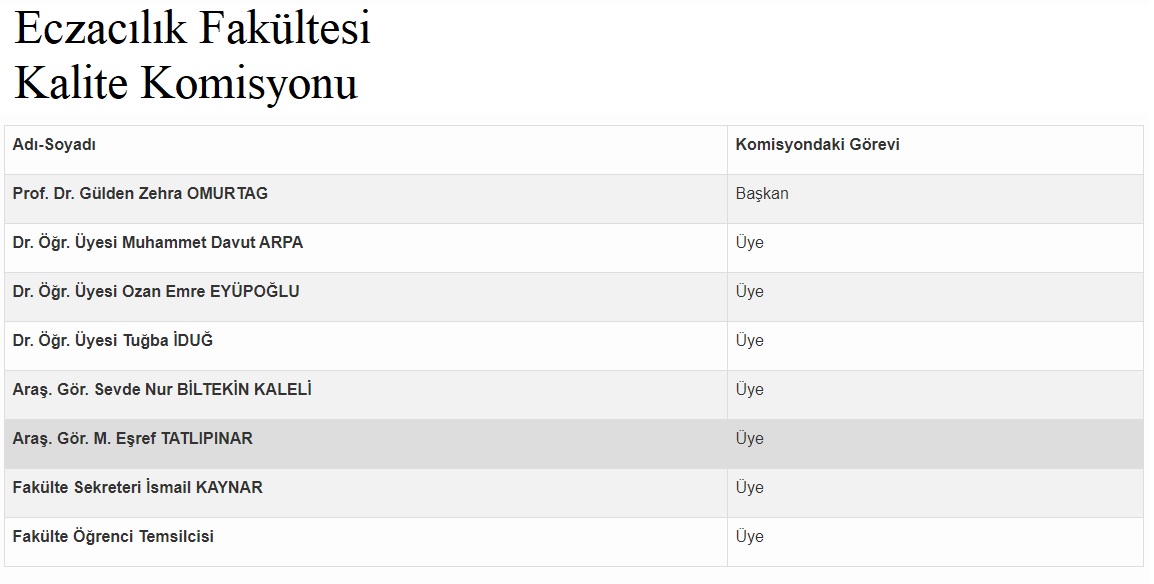 Şekil 1. Kalite Komisyonu Organizasyonu Fakülte Kurul Kararı ile belirlenen Kalite Komisyonu, planladığı çalışmaları toplantı gündemine alarak tüm komisyon üyelerinin görüşlerini almaktadır. Alınan ortak kararlar çerçevesinde yapılacak çalışma, içeriğine bağlı olarak gerektiğinde iç ve dış paydaşları da içine alacak şekilde kapsayıcı ve katılımcı yaklaşım ile yürütülmektedir (Ek.A.2.1.1). Komisyon, eğitim-öğretim ve araştırma-geliştirme faaliyetleri ağırlıklı, yönetim sistemini de kapsayan ölçme ve değerlendirme süreçlerini tanımlayarak sürekli iyileştirme prensibine dayanan kalite güvence sistemini oluşturulmasını ve yürütülmesini hedefleyerek planlamalarını yapmaktadır. Fakültemiz iç paydaşı olan Lisans öğrencilerimize MEBİS sistemi üzerinden memnuniyet anketi uygulanmaktadır (Ek.A.2.1.2). Eczacılık Fakültemiz, kalite güvence çalışmalarında iç paydaşların olduğu kadar dış paydaşların da değerlendirmelerine önem vermektedir. Bu amaçla dış paydaş memnuniyetini ölçmek için anket uygulamaları yapılmaktadır (Ek.A.2.1.3). Yapılan anketlerin sonuçları fakültemiz kalite komisyonu tarafından değerlendirilerek sürekli iyileştirme çalışmaları yürütülmektedir.Fakültemizin Kalite komisyonu Akreditasyon Komisyonu ile iş birliği içerisinde çalışarak, ECZAK’ın Değerlendirme ve İzleme Ekibinin (DİZE) 24-27 Aralık 2017 tarihinde Fakültemizi ziyareti esnasında belirttiği görüş ve öneriler doğrultusunda, programımızdaki eksiklikleri giderme yoluna gitmiş ve gerekli düzenlemeleri yapmış bulunmaktayız. Bu doğrultuda, farklı seviyelerde akademik tecrübeye sahip ve araştırmada / öğretimde yetkinliğini kanıtlamış olan öğretim elemanlarının istihdamı sağlanmıştır (Ek.A.2.1.4). Fakültemiz mevcut Öğretim üyesi ve elemanlarının eğitim bilimleri alanındaki bilgilerinin artırılmasına yönelik olarak Medipol SEM tarafından sertifikalı olarak verilen Eğiticinin Eğitimi uzaktan eğitim modülleri halinde öğretim üyelerimiz tarafından alınmıştır/alınmaktadır (Ek.A.2.1.5). Ayrıca iyi eğitilmiş profesyonellerin (eczacıların) yetiştirilmesi amacına yönelik olarak staj yönergesi ve bitirme projesi yazım şablonu güncelleştirilmiştir (Ek.A.2.1.6). Olgunluk düzeyi(Biriminize uygun olduğunu düşündüğünüz kutucuğu işaretleyiniz.)KanıtlarEk.A.2.1.1. Kalite Komisyonu Toplantı TutanaklarıEk.A.2.1.2. Öğrenci Memnuniyeti AnketiEk.A.2.1.3. Dış Paydaş AnketleriEk.A.2.1.4. Yeni Öğretim Üyesi AtamalarıEk.A.2.1.5. Hizmet İçi Eğitim SertifikalarıEk.A.2.1.6. Staj Yönergesi ve Bitirme Projesi Yazım ŞablonuA.2.2. İç kalite güvencesi mekanizmaları (PUKÖ çevrimleri, takvim, birimlerin yapısı)Fakülte Kalite Komisyonu, kurulma amacı ve sorumlulukları çerçevesinde birimin daha önceden kazanmış olduğu deneyimlerden etkin biçimde yararlanmaktadır ve yararlanmaya devam etme konusunda kararlı bir tutum sergilemektedir. Bu amaçla birimin akredite olmasının getirmiş olduğu kazanımlardan hareketle akreditasyon devamlılığı için yaptığı çalışmalardan ve geri bildirimlerden faydalanılmaktadır. Üniversitemiz Kalite Komisyonu tarafından hazırlanan ve Birimin verimliğini azaltan durumların tanımlanması ve yetkili mercilere ulaştırılması amacıyla oluşturulan Düzeltici ve Önleyici Faaliyet İstek Formu Fakültemizce kullanılmaya başlanmıştır (Ek.A.2.2.1).  Düzeltici ve Önleyici faaliyet kapsamında Akademik personel, İdari Personel, Lisans Öğrencileri ve Mezunlarımızın katıldığı memnuniyet anketleri yıllık olarak yapılarak sonuçları değerlendirilmekte ve paydaşlara geri bildirim yapılmaktadır (Ek.A.2.2.2). Olgunluk düzeyi(Biriminize uygun olduğunu düşündüğünüz kutucuğu işaretleyiniz.)KanıtlarEk.A.2.2.1. Düzeltici Önleyici FaaliyetEk.A.2.2.2. PUKÖ Kapsamında Memnuniyet Anketlerine Geri BildirimA.2.3. Liderlik ve kalite güvencesi kültürüFakültemiz yönetiminin etkinliğini ölçmek için fakültemizde yılda en az bir kez Genel Akademik Kurul yapılmaktır ve bu toplantılara Rektör ve Rektör Danışmanı-Kalite Koordinatörü katılmaktadır. Fakülte yönetimi son bir yıldaki eğitim, araştırma ve diğer konulardaki bilgileri Üniversite yönetimi ve Öğretim Üyeleriyle paylaşmaktadır. Öğretim Üyelerinin soruları fakülte yönetimi tarafından cevaplandırılmaktadır ve önerileri alınmaktadır (Ek.A.2.3.1). İç paydaşlarımızın da görüşlerinin alındığı Bölüm kurullarında yapılan toplantılarda alınan kararlar tutanaklar halinde Dekanlığa teslim edilmektedir. Bu tutanaklar Dekanımız başkanlığında yapılan ve Bölüm Başkanlarımızın ve İç paydaşımızın da katıldığı toplantılarda değerlendirilmektedir (Ek.A.2.3.2). Olgunluk düzeyi(Biriminize uygun olduğunu düşündüğünüz kutucuğu işaretleyiniz.)KanıtlarEk.A.2.3.1. Akademik Genel Kurul ve TutanaklarıEk.A.2.3.2. Bölüm Kurul Toplantı TutanaklarıA.3. Paydaş KatılımıA.3.1. İç ve dış paydaşların kalite güvencesi, eğitim ve öğretim, araştırma ve geliştirme, yönetim ve uluslararasılaşma süreçlerine katılımıFakültemizin iç ve dış paydaşları Tablo 1’de verilmiştir.Tablo 1. Eczacılık Fakültesi İç ve Dış PaydaşlarıBu paydaşların katkı verdikleri temel alanlar arasında; meslek örgütleriyle iş birlikleri, mesleki uygulama/staj kapsamında iç ve dış paydaşlarla yapılan protokoller ve projeler, özgün eğitim faaliyetleri bulunmaktadır. Dış paydaşlarımızın görüş ve düşüncelerini almak amacıyla 17/06/2019 tarihinde dış paydaş toplantısı düzenlenmiştir (Ek.A.3.1.1). Dış paydaşlarımızdan olan Ankara Eczacı Odasının yapmış oldukları öneri doğrultusunda Farmasötik Teknoloji Anabilim Dalına Profesör unvanına sahip öğretim üyesi atanması gerçekleştirilmiştir (Ek.A.2.1.4). Dış paydaşımız Farma VR firması, düzenlediği CV hazırlama ve Kariyer Koçluğu Eğitimi ve Proje Atölyesi Eğitimi ile Fakültemiz öğrencilerine eğitim ve öğretim katkısı sunmuştur (Ek.A.3.1.2). Fakültemizin araştırma ve geliştirme faaliyetlerine katkı amacıyla dış paydaşımız olan Bayer Türk Kimya San. Ltd. Şti. firması ile Konuşan İlaç Projesi görüşmeleri yapılmıştır (Ek.A.3.1.2).Fakültemiz iç ve dış paydaşlarının birimimiz ile ilgili görüş, beklenti ve önerilerini almak ve değerlendirmek amacıyla fakültemiz iç ve dış paydaşlarına anket uygulamaktadır (Ek.A.1.1.3).  Anket sonuçları göz önüne alınarak iç ve dış paydaşlarımızın memnuniyet derecesini arttırmak üzere önlemler alınmakta ve gerekli düzenlemeler yapılmaktadır. Olgunluk düzeyi(Biriminize uygun olduğunu düşündüğünüz kutucuğu işaretleyiniz.)KanıtlarEk.A.3.1.1. İç ve Dış Paydaş ToplantılarıEk.A.2.1.4. Yeni Öğretim Üyesi AtamalarıEk.A.3.1.2. Dış Paydaş Eğitim ve Proje KatkılarıEk.A.1.1.3. Memnuniyet AnketleriA.4. UluslararasılaşmaA.4.1. Uluslararasılaşma politikasıOlgunluk düzeyi(Biriminize uygun olduğunu düşündüğünüz kutucuğu işaretleyiniz.)KanıtlarA.4.2. Uluslararasılaşma süreçlerinin yönetimi ve organizasyonel yapısıOlgunluk düzeyi(Biriminize uygun olduğunu düşündüğünüz kutucuğu işaretleyiniz.)KanıtlarA.4.3. Uluslararasılaşma kaynaklarıOlgunluk düzeyi(Biriminize uygun olduğunu düşündüğünüz kutucuğu işaretleyiniz.)KanıtlarA.4.4. Uluslararasılaşma perfomansının izlenmesi ve iyileştirilmesiOlgunluk düzeyi(Biriminize uygun olduğunu düşündüğünüz kutucuğu işaretleyiniz.)KanıtlarB. EĞİTİM VE ÖĞRETİM B.1. Programların Tasarımı ve OnayıB.1.1. Programların tasarımı ve onayıProgramların tasarımı ve onayı kapsamında ‘Strateji ve Dış Paydaş Komisyonu Toplantıları’ düzenlendi, Cezayir’den staj yapmak için gelen Klinik Eczacı tarafından Cezayir’de Klinik Eczacılık konu başlıklı sunum yapılmıştır (EK.B.1.1.1).‘İMÜ Eczacılık Fakültesi Eğitim-Öğretim -Yönergesi’ doğrultusunda öğrenciler bilgilendirilmiş ve yönlendirilmiştir (EK.B.1.1.2).‘Fakülte İçi Görüş Alışverişi Toplantıları’ yapılmış ve değerlendirilmiştir, süreçlerin takibi ve düzenlenmesi için toplantılar düzenlenmiştir (EK.B.1.1.3).Olgunluk düzeyi(Biriminize uygun olduğunu düşündüğünüz kutucuğu işaretleyiniz.)Kanıtlar  Ek.B.1.1.1 Strateji ve dış paydaş komisyonu toplantı tutanağı  Ek.B.1.1.2 İMÜ Eczacılık Fakültesi eğitim-öğretim -yönergesi  Ek.B.1.1.3 Fakülte içi görüş alışverişi toplantılarıB.1.2.Program amaçları, çıktıları ve programın TYYÇ uyumuİMÜ Eczacılık Fakültesi, uygun düzenlemeler sonucu akreditasyon belgesi almıştır (Ek.B.1.2.1).Olgunluk düzeyi(Biriminize uygun olduğunu düşündüğünüz kutucuğu işaretleyiniz.)Kanıtlar  Ek.B.1.2.1 Akreditasyon belgesiB.1.3. Ders kazanımlarının program çıktıları ile eşleştirilmesiDersler ile program yeterlilikleri ilişkileri 2019 ÇEP raporuna göre uygulanması için gerekli tasarımlar yapılmıştır (Ek.B.1.3.1).Türkiye’deki eczacılık fakültelerinin eğitim-öğretim faaliyetlerini sürdürebilmeleri için belirlenmiş olan asgari gereklilikleri kapsayan ulusal eczacılık çekirdek eğitim programı ‘EczÇEP’ gözden geçirilerek güncellenmiştir, İMÜ eczacılık fakültesinde bu program esas alınarak eğitim-öğretim sürdürülmektedir (Ek.B.1.3.2).Olgunluk düzeyi(Biriminize uygun olduğunu düşündüğünüz kutucuğu işaretleyiniz.)Kanıtlar   Ek.B.1.3.1 Dersler ile program yeterlilikleri ilişkileri   Ek.B.1.3.2 EczÇEP-2019 B.1.4. Programın yapısı ve ders dağılım dengesi (Zorunlu-seçmeli ders dağılım dengesi; alan ve meslek bilgisi ile genel kültür dersleri dengesi, kültürel derinlik kazanma, farklı disiplinleri tanıma imkanları)Olgunluk düzeyi(Biriminize uygun olduğunu düşündüğünüz kutucuğu işaretleyiniz.)KanıtlarB.1.5. Öğrenci iş yüküne dayalı tasarımYapılan iş yükü anketleri uygulanmış, AKTS iş yükü anketlerinin değerlendirilmesine örnek pilot çalışmalar yapılmış ve bu kapsamda AKTS iş yükü ile ilgili Üniversitemizin kalite komisyonuna sunum yapılmıştır (Ek.B.1.5.1).AKTS kredilerinin belirlenmesinde öğrencilerin o dersi başarmak için gerçekleştirdikleri çalışmaların dikkate alınması temel ilkedir. Bu anket çalışması, verilen tüm derslerin AKTS kredi değerlerinin belirlenmesi amacıyla gerçekleştirilmektedir, Fakültemizde bu anket çalışması uygulanmakta ve sonuçlara yönelik değerlendirmeler yapılmaktadır (Ek.B.1.5.2).Olgunluk düzeyi(Biriminize uygun olduğunu düşündüğünüz kutucuğu işaretleyiniz.)Kanıtlar    Ek.B.1.5.1 AKTS iş yükü anketlerinin değerlendirilmesine örnek pilot çalışmalar    Ek.B.1.5.2 Medipol üniversitesi AKTS iş yükü anketi   B.1.6. Ölçme ve DeğerlendirmeFakültemiz her yıl hazırladığı ve internet sayfasında ilan ettiği yıllık faaliyet raporlarında bir sonraki yıl için öngörülen stratejik amaçlarını, hedeflerini ve bir önceki yıl hedeflerinden gerçekleştirebildiklerini sunmaktadır (EK.B.1.6.1). Öğrencilerimiz müfredatımızda belirtilen dersleri alarak mezuniyet sonrası eczacılık pratiklerine uygun olarak hazırlanmaktadır. Fakültemizdeki eğitim programında, gelecekteki meslektaşlarımızın beşerî ilişkilerinin geliştirilmesi ve güçlendirilmesi amacıyla davranış bilimleri, iletişim becerileri gibi derslere ek olarak seçmeli mesleki ve kültürel dersler de yer almaktadır. Eğitim programımız çağın gerektirdiği donanımlara sahip eczacının yetiştirilmesi amaçlı bilgi teknolojileri dersleri ile desteklenmiştir, fakültemizde belirtilen derslere yönelik ölçme ve değerlendirme yazılı, sözlü ve çeşitli yöntemler kullanılarak gerçekleştirilmektedir. Bu bağlamda hazırlanmış olan eczacılık fakültesi ders tasarımları EK.B.1.6.2’ de verilmiştir.Olgunluk düzeyi(Biriminize uygun olduğunu düşündüğünüz kutucuğu işaretleyiniz.)KanıtlarEK.B.1.6.1 Eczacılık fakültesi faaliyet raporu  EK.B.1.6.2 Eczacılık fakültesi ders tasarımları B.2. Öğrenci Kabulü ve GelişimiB.2.1. Öğrenci kabulü ve önceki öğrenmenin tanınması ve kredilendirilmesi (Örgün eğitim, yaygın eğitim ve serbest öğrenme yoluyla edinilen bilgi ve beceriler)İstanbul Medipol Üniversitesi Tüm Yönetmelikler ve Mevzuatları doğrultusunda, farklı başvuru şekillerine sahip öğrencilerin kabulü, kayıt ve süreçlere dahil edilmesi, bilgilendirilmesi, mevzuatlar kapsamında mesleki yeterliliklerini geliştirmek, farklı ülkelerde deneyimler kazanabilmesi için bilgilendirme/yönlendirme/destekler verilmektedir (Ek.B.2.1.1).Olgunluk düzeyi(Biriminize uygun olduğunu düşündüğünüz kutucuğu işaretleyiniz.)KanıtlarEk.B.2.1.1 İstanbul Medipol Üniversitesi Tüm Yönetmelikler ve MevzuatB.2.2. Diploma, derece ve diğer yeterliliklerin tanınması ve sertifikalandırılmasıİstanbul Medipol Üniversitesi Eczacılık Fakültesi’ne ilişkin tüm yönetmelikler ve mevzuat EK.B.2.2.1’de verilmiştir. Sağlık Bakanlığı Kamu Hastaneleri ile protokollerine göre staj yapacak öğrencilere, iş güvenliği eğitimleri planlanmış, gerçekleştirilmiş ve sertifikalandırılmıştır.Mezuniyet için asgari koşullar takip edilmiştir. Kurum dışından alınan derslerin saydırılması için uygun aksiyonlar alınmıştır (EK.B.2.2.2).Olgunluk düzeyi(Biriminize uygun olduğunu düşündüğünüz kutucuğu işaretleyiniz.)KanıtlarEK.B.2.2.1 İMÜ Tüm yönetmelikler ve mevzuatEK.B.2.2.2 Sağlık bakanlığı kamu hastaneleri ile protokollerB.3. Öğrenci Merkezli Öğrenme, Öğretme ve DeğerlendirmeB.3.1. Öğretim yöntem ve teknikleri (Aktif, disiplinlerarası çalışma, etkileşimli, araştırma/öğrenme odaklı)Oturumlar, konuşmacılar ve sponsorlarla ilgili güncel gelişmeler değerlendirilmiş gelişmeler ışığında görev paylaşımı yapılmıştır. Katılımcılar için konaklama imkanları belirlenmiştir (Ek.B.3.1.1).Şubeler halinde okutulacak derslerin kararları alınmıştır (Ek.B.3.1.2).Klinik uygulamalar dersinin kapsamı eğitim komisyonu tutanaklari ve fakülte yönetim kurulunda görüşülmüştür (Ek.B.3.1.3).Kütüphane açılış-kapanış saatleri, mevcut kaynaklar kontrol edilmiş ve güncellenmiştir (Ek.B.3.1.4).Öğrencilere sunum yöntemleri anlatılarak verilen konulardan sunum hazırlayıp anlatması desteklenmiştir (örneğin, Farmasötik Teknoloji 1, Klinik Eczacılık Uygulamaları öğrenci sunumları) (Ek.B.3.1.5).Kariyer günleri düzenlenmiş, 2020’de düzenlenecek olan Alfakon Ulusal Eczacılık Kongresi için toplantılar düzenlenmiş, konaklama, program içerikleri/tarihleri gibi farklı konularda neler yapılacağı öğretim görevlileri ve ilgili öğrencilere de sorumluluk verilerek alınacak aksiyonlarla kararlaştırılmış ve uygulamaları takip edilmiştir (Ek.B.3.1.6). Olgunluk düzeyi(Biriminize uygun olduğunu düşündüğünüz kutucuğu işaretleyiniz.)KanıtlarEk.B.3.1.1 2020’de düzenlenecek Alfa Ulusal Eczacılık Kongresi belgeleriEk.B.3.1.2 2018-2021 Şubeler halinde okutulacak derslerin kararlarıEk.B.3.1.3 Klinik uygulamalar dersinin görüşüldüğü eğitim komisyonu tutanaklari ve FYKEk.B.3.1.4 KütüphaneEk.B.3.1.5 Farklı derslerde yapılan öğrenci sunum örnekleriEk.B.3.1.6 Kariyer günleri katılımcı listeleriB.3.2. Ölçme ve Değerlendirme (Öğrencilerin özelliklerine ve öğrenme düzeylerine göre farklılaştırılmış alternatif ölçme yöntem ve tekniklerine yer verme gibi)Danışmanlık yapılan öğrencilerin muzuniyet durumlarının değerlendirilmesinde fakültemizde ders-mezun durum değerlendirme tablosu kullanılmaktadır (Ek.B.3.2.1).Olgunluk düzeyi(Biriminize uygun olduğunu düşündüğünüz kutucuğu işaretleyiniz.)KanıtlarEk.B.3.2.1 Danışmanlık yapılan öğrencilerin ders-mezun durum değerlendirme tablosuB.3.3. Öğrenci geri bildirimleri (Ders-öğretim üyesi-program-genel memnuniyet anketleri, talep ve öneri sistemleri)Öğrenim çıktıları, kurum koşulları, öğrenim kaynakları gibi farklı konularda öğrenci ve mezun olan öğrencilere değerlendirme anketleri uygulanmaktadır. Sonuçları değerlendirilmektedir. İyileştirici amaçla gerekli birimlere, bildirimler yapılmakta ve geri dönüşler takip edilmediktedir (Ek.B.3.3.1, Ek.B.3.3.2, Ek.B.3.3.3, Ek.B.3.3.4 Ek.B.3.3.5, Ek.B.3.3.6, Ek.B.3.3.7, Ek.B.3.3.8, Ek.B.3.3.9, Ek.B.3.3.10).Olgunluk düzeyi(Biriminize uygun olduğunu düşündüğünüz kutucuğu işaretleyiniz.)KanıtlarEk.B.3.3.1 Bahar dönemi- ders öğrenim çıktılarının değerlendirme anketiEk.B.3.3.2 Güz dönemi- ders öğrenim çıktılarının değerlendirme anketiEk.B.3.3.3 Memnuniyet anket analizleri kütüphane ile ilgili kısımEk.B.3.3.4 Memnuniyet anketi iyileştirici yazılarEk.B.3.3.5 Öğrenme kaynakları konusunda yapılan anket ve iyileştirici faaliyetlerEk.B.3.3.6 Son sınıf öğrencilerinin mezuniyet öncesi anketi ve sonuçlarıEk.B.3.3.7 Medipol üniversitesi öğrenci, mezun, akademik personel memnuniyet anket sonuçlarıEk.B.3.3.8 Memnuniyet anketleri faaliyet formuEk.B.3.3.9 Mezun memnuniyet anketiEk.B.3.3.10 Öğrenci memnuniyet anketiB.3.4. Akademik DanışmanlıkFakültemizde öğrencilere PDR danışmanlığına erişim için destek olunmaktadır (EK.B.3.4.1). İstanbul Medipol Üniversitesi Eğitim-Öğretim Yönetmeliği uyarınca, her öğrenciye fakültedeki ilk dönemlerinin başında öğrenim süresince eğitim-öğretim ve diğer hususlarda yardımcı olmak ve durumunu izlemek üzere fakülte kararı ile öğretim üyeleri veya öğretim görevlileri arasından bir danışman görevlendirilmektedir (EK.B.3.4.2). Bu danışman, öğrencinin mezuniyetine kadar öğrencinin danışmanlığını sürdürmekte, öğrencinin ders kayıt ve kayıt onay süreci gibi tüm işlemlerini yürütmektedir. Öğrencilerimizin eğitim amaçlarımıza uygun yetişmelerini sağlamak üzere, derslerini gereken sıraya göre, sene kaybetme riski ile dersleri öğrenmeleri arasındaki dengeyi gözeterek seçmelerine yardımcı olmaktadır. Akademik danışman, öğrencilerinin ders durumlarını takip etmek ile yükümlüdür. Ayrıca danışman öğretim üyeleri ve görevlileri öğrencileri yurt dışı stajlara, eğitim öğretim faaliyetlerine ve projelere katılmaları yönünde teşvik etmektedir. Öğrenci-Danışman Görüşme Tutanakları, Dekanlıkta toplanıp Rektörlüğümüze iletilmektedir. Bu tutanaklar EK.B.3.4.3.’de yer almaktadır.Olgunluk düzeyi(Biriminize uygun olduğunu düşündüğünüz kutucuğu işaretleyiniz.)KanıtlarEK.B.3.4.1 PDR yazışmaEK.B.3.4.2 Danışman atamalarıEK.B.3.4.3 Danışman öğrenci görüşmeleriEK.B.3.2.1 Danışmanlık yapılan öğrencilerin ders-mezun durum değerlendirme tablosuB.4. Öğretim Elemanları B.4.1. Atama, yükseltme ve görevlendirme kriterleri2018-2019 Ders Programı Hazırlama Komisyonu Toplantı Tutanaklarında görüldüğü üzere akademik takvim planlanmış olup dersleri verecek öğretim görevlileri ile birlikte ders programları düzenlenmiştir. Dersliklerin verimli kullanılması için ilgili birimle iletişime geçilmiş ve ilgili tüm kişilere bilgilendirmeler yapılmıştır (Ek.B.4.1.1).2019-2020 Fakülte Tüm Komisyon Görevlendirmelerinde öğrenci stajlarının daha verimli değerlendirilmesi için staj komisyonları genişletildi (Ek.B.4.1.2).Olgunluk düzeyi(Biriminize uygun olduğunu düşündüğünüz kutucuğu işaretleyiniz.)KanıtlarEk.B.4.1.1 2018-2019 Ders programı hazırlama komisyonu toplantı tutanaklarıEk.B.4.1.2 2019-2020 Fakülte tüm komisyon görevlendirmeleriB.4.2. Öğretim yetkinliği (Aktif öğrenme, ölçme değerlendirme, yenilikçi yaklaşımlar, materyal geliştirme, yetkinlik kazandırma ve kalite güvence sistemi)Eğitmen olarak görev alacak tüm bireylere, eğitim-öğretim sorumluluklarını yerine getirirken ihtiyaç duyacakları bilgi, beceri ve değerleri kazandırmak, eğitmenlikle ilgili yetkinliklerini geliştirmek, eğitim süreçlerini en verimli şekliyle yürütebilir hale gelmelerini sağlamak amacıyla eğiticilerin eğitimi sertifika programı düzenlenmiştir (EK. B.4.2.1.). Öğretim üyelerimizin eğiticilerin eğitimi programı sertifikaları EK. B.4.2.2’de yer almaktadır. Olgunluk düzeyi(Biriminize uygun olduğunu düşündüğünüz kutucuğu işaretleyiniz.)KanıtlarEK.B.4.2.1 Eğiticilerin eğitimi programı yazısıEK.B.4.2.2. Öğretim üyelerimize ait sertifikalarB.4.3 Eğitim faaliyetlerine yönelik teşvik ve ödüllendirmeOlgunluk düzeyi(Biriminize uygun olduğunu düşündüğünüz kutucuğu işaretleyiniz.)KanıtlarB.5. Öğrenme KaynaklarıB.5.1. Öğrenme kaynaklarıİstanbul Medipol Üniversitesi eğitim-öğretim faaliyetlerini yürütmek için uygun kaynaklara ve altyapıya sahiptir. Bu öğrenme olanaklarını tüm öğrenciler için yeterli ve erişilebilir olmasını güvence altına almıştır. Kütüphanesi 3 kampüste 6 kütüphane ile hizmet vermektedir. Söz konusu kütüphaneler tüm öğrenciler ve akademisyenlere hizmet vermektedir. Toplam da 790 m2’lik alanda 290 kişilik oturması kapasitesi mevcuttur. Kavacık Güney Kampüsü Kütüphanesi 1.440 m2’lik alanda 500 kişilik oturma ve 50.000 ciltlik raf kapasitesi ile hizmet vermektedir. Üniversitemizin diğer kampüs kütüphane bilgilerine de web sitesinden ulaşılabilir (http://kutuphane.medipol.edu.tr/).Kütüphanemize kayıtlı kullanıcı sayıları aşağıdaki gibidir;(En az bir defa ödünç işlemi yapan, aktif) Öğrenci			: 6.344Öğrenci (Yüksek Lisans)	: 213Öğrenci (Doktora)                  : 82Akademik Personel		: 438İdari Personel			: 190              		 Toplam Kullanıcı Sayısı	: 7.267Kütüphanenin kaynak çeşidini basılı ve elektronik materyaller oluşturmaktadır. Kütüphanede yeterli düzeyde bilgi teknolojisi ve kablolu/kablosuz internet ağı mevcuttur.Kütüphane ve Dokümantasyon Daire Başkanlığına bağlı olarak hizmet veren üniversite kütüphaneleri yukarıda da belirtildiği gibi yeterli kaynak ve bilgi teknolojisine, geniş bir arşive ve kolay erişilebilir hizmetlere sahiptir. Fakültemizin bulunduğu Kavacık Güney Kampüste eczacılıkla ilgili çok sayıda kitap ve süreli yayın bulunmaktadır. 7.615 Hukuk, 5.850 Sağlık ve 34.361 çeşitli konularda olmak üzere toplamda 47.826 akademik kitap bulunmaktadır. Yayın sayıları ise;Basılı Kitap Sayısı: 47.756 E-Kitap Sayısı: 529.076 (tam metin) Basılı Dergi Sayısı: 62E-Dergi Sayısı: 49.756 (tam metin) Veri Tabanı Sayısı: 39Akademik personel ve öğrencilerin uzaktan erişimine de açık olan 39 adet online veri tabanı kullanılmaktadır. Üyesi olunan veri tabanları Tablo 1’da verilmiştir. İlgili abonelik güncellemeleri kütüphane veri tabanları kullanım istatistikleri göz önünde bulundurularak, mevcut kullanım durumuna göre yapılmaktadır. Kullanım yoğunluğu aboneliğin yenilenmesi veya iptali noktasında belirleyici olmaktadır. Özel Koleksiyon: 1950 yılları öncesine ait 56 kitaptan oluşan nadir eser koleksiyonu bulunmaktadır. Eserler zarar görmemesi için camlı dolap vitrinlerinde sergilenmektedir. Kitaplar dijitalleştirilerek online olarak kullanıma sunulmuştur.Abone olunan süreli yayınlar Tablo 2’de verilmiştir. Tablo 1. Üye Olunan VeritabanlarıTablo 2. Süreli Yayın ListesiKütüphanede bulunan kaynakların ve hizmetlerin yeterliliği konusunda yapılan talepler doğrudan Dekanlığımız ve Daire Başkanlığı aracılığıyla gerçekleşmektedir. Fakültemizin bilimsel dergisi Acta Pharmaceutica Sciencia fakülte mensuplarımızın gerek yayınları gerekse yönetiminde katkı sağladığı üniversite yayınları arasındadır (Ek.B.5.1.1). Her yıl düzenli olarak öğrenci ve öğretim üye/elemanlarına memnuniyet anketi yapılmakta ve kütüphane kaynaklarının yeterliliğine ilişkin öğrenci ve öğretim üye/elemanlarının görüşleri alınmaktadır. Ayrıca anket sonuçlarına göre yapılan düzeltici, önleyici ve iyileştirici faaliyetler ile ilgili geri bildirimler oluşturulmaktadır. Kütüphanemiz veri tabanında bulunan eczacılık ile ilgili katalog tarama örnekleri Ek.B.5.1.1’de listelenmiştir. Üniversitemizin bir vakıf üniversitesi olması nedeniyle fakültemize ayrılmış “özel” veya “sınırlı” bir bütçe bulunmamaktadır. Fakültemizin bütçesi Mütevelli Heyet tarafından sağlanmaktadır ve bu destek süreklilik göstermektedir. Eğitim-öğretim ve diğer hizmet tutarları (laboratuvar ve araştırmalar) için Üniversite tarafından Fakültemize ayrılan bütçe ve destek her sene düzenli olarak sağlanmakta ve bir önceki yıla göre artış göstermektedir. Mütevelli Heyeti tarafından belirlenmiş ve Rektörlük tarafından Fakültemize aktarılarak gerçekleşmiş gelir tutarı; 01/09/2018–31/08/2019 tarihleri arasındaki eğitim-öğretim dönemi için 11.219.856 TL’dir (Ek.B.5.1.2). Fakültemiz öğrencileri için uygulama derslerinde kullanılmak üzere her sene düzenli olarak sarf, kimyasal malzeme ve cihaz temini gerçekleştirmektedir (Ek.B.1.5.2). Kütüphane ve fakültemiz arasında iletişimi kolaylaştırmak adına bu iş için Fakülte öğretim üyelerinden Dr. Öğr. Üyesi Tuğba İduğ görevlendirilmiştir (Ek.B.5.1.3). İstanbul Medipol Üniversitesi e-öğrenme uygulamalarına büyük önem vermektedir ve Türkiye'deki eczacılık fakülteleri arasında bir ilk olan sanal gerçeklik tabanlı eczane simülasyonu projesi FarmaVR, İstanbul Medipol Üniversitesi Eczacılık Fakültesi için inovatif bir girişim niteliğindedir ve Doğan Haber Ajansı’nda yer almıştır (Ek.B.5.1.4) (https://www.dha.com.tr/saglikyasam/farmavr-simulasyon-teknolojisi-ile-gercek-eczane-deneyimi/haber-1584631). Aynı zamanda bazı derslerde öğrencilerin bilgi düzeyini ölçmek için öğrencilerin interaktif katıldığı kahoot programı ve jove veri tabanı kullanılmaktadır (Ek.B.5.1.4). Fakültemiz Dış paydaşlarına büyük önem vermektedir. Fakültemiz öğrencilerine pek çok hizmet sunmaktadır ve öğrencilerin fikirlerini ifade edebilmeleri için her sene “Öğrenci Memnuniyet Anketi” yapmaktadır. Ayrıca “Mezun Memnuniyet Anketi” ve “Akademisyen Memnuniyet Anketi” de yapmaktadır. Anket sonuçları paydaşlarımızla paylaşılmakta ve değerlendirilmektedir. 2019 yılı anket sonuçları, sonuçların paylaşılması ve değerlendirilmesi için öğretim üye ve elemanlarına gönderilen davet maili Ek.B.5.1.5’da yer almaktadır. Olgunluk düzeyi(Biriminize uygun olduğunu düşündüğünüz kutucuğu işaretleyiniz.)KanıtlarEk.B.5.1.1	Öğrenme kaynaklarıEk.B.5.1.2	Eczacılık Fakültesi mali bütçesi ve hizmet giderleriEk.B.5.1.3	Öğrenme kaynaklarına erişimEk.B.5.1.4	E-öğrenme uygulamalarıEk.B.5.1.5	Öğrenci geri bildirim araçlarıB.5.2. Sosyal, kültürel, sportif faaliyetlerFakültemizde öğretim kadrosu ile öğrenciler arasında akademik ve mesleki yönden uyumlu ilişkiler mevcuttur. Kurulan öğrenci kulüpleri 2019 yılında güncellenen “Öğrenci Kulüpleri Ana Yönergesi” kapsamında yürütülmektedir (Ek.B.5.2.1). MEDUPSA kulübü başkanı 2019 yılı seçim sonuçları Ek.B.5.2.1’de yer almaktadır. 2013 yılında kurulan ve 2015 yılında Sağlık Kültür ve Spor Daire Başkanlığı tarafından onaylanarak resmiyet kazan MEDUPSA öğrenci kulübünün 2019 yılı etkinlik listesi ve 2019-2020 eğitim takvimi Ek.B.5.2.2’de bulunmaktadır. Fakültemiz öğrenci kulübü MEDUPSA, eczacı adayı öğrencilerin gelecek planlamaları yapmasına yardımcı olmak, bakış açılarını geliştirmek, eleştirel düşünmesini sağlamak, eczacılık ve diğer çalışma alanlarından uzman kişilerle bilgi paylaşımı yapabilmek için 2019’da Kariyer Günleri düzenlenmiştir (Ek.B.5.2.2). Öğrencilerin ortak mesleki ve/veya sosyal sorumluluk projeleri geliştirebilmeleri adına 2019 yılı içerisinde BAYER sosyal sorumluluk projesi yapılmıştır. MEDUPSA tarafından 28.11.2019 ve 5.12.2019 tarihlerinde Erhan Makas'ın katılımı ile “Problem Çözme ve Karar Alma Atölyesi” etkinliği düzenlenmiştir (Ek.B.5.2.2). Fakültemizde hem öğretim üye ve elemanlarımızın hem de öğrencilerimizin kültür, sanat ile mesleki değerlerinin gelişmesine katkı sağlayacak çeşitli etkinlikler düzenlenmektedir. Bu etkinlikler öğrencilerimizin kişisel gelişimlerini ve meslek örgütleri ile etkileşimlerini arttırmak amacıyla fakültemiz öğrenci kulübü MEDUPSA ile fakülte yönetiminin ortak çalışmaları sonucu gerçekleşmektedir. Ayrıca fakülte öğrencilerimizin katıldığı basketbol, masa tenisi, okçuluk gibi sportif etkinlikler de Ek.B.5.2.2’de yer almaktadır.Olgunluk düzeyi(Biriminize uygun olduğunu düşündüğünüz kutucuğu işaretleyiniz.)KanıtlarEk.B.5.2.1 MEDUPSA ile ilgili evraklarEk.B.5.2.2 Eczacılık Fakültesi etkinlikleriB.5.3. Tesis ve altyapılar (Yemekhane, yurt, teknoloji donanımlı çalışma alanları, mediko vs.)Fakültemiz İstanbul’un Anadolu yakasında bulunan Kavacık Yerleşkesi Güney Kampüste yer almaktadır. Fakültemizde 3 bölüm 10 anabilim dalı, 3 bilim dalı bulunmakta olup 2., 6. ve B4 katlarında eğitim – öğretim ve araştırma çalışma faaliyetlerini sürdürmektedir. 2018-2019 eğitim öğretim dönemi itibariyle 1. katta yer alan C104 ve C105 numaralı derslikler ile B3 katında bulunan 3B04 numaralı dersliğe ek olarak 3. katta yer alan C305 numaralı derslik de fakültemize tahsis edilmiştir (Ek.B.5.3.1). Eczacılık Fakültesi eğitim alanları ile ilgili bilgiler Tablo 3’te verilmiştir.Tablo 3. Eczacılık Fakültesi Eğitim AlanlarıFakültemizde uygulama derslerinin yürütüldüğü 5 adet öğrenci laboratuvarı (toplam 1729 m2) mevcuttur. Ek çalışmaların devam edebilmesi adına 4 adet hazırlık odası (toplam 96 m2), 1 adet tablet basım odası, 1 adet enjeksiyonluk preparat hazırlama odası mevcuttur.Mevcut fiziksel alanlar, idari hizmetlerin ve sekreterlik hizmetlerinin yürütülmesi için yeterli bir niteliğe sahiptir. Kampüs içinde öğrencilerimizin fotokopi ve kırtasiye hizmetlerini aldıkları özel işletmeye ait B1 katında bulunan merkeze, 3. katta açılan şubesi ile bir yenisi daha eklenmiştir (Ek.B.5.3.1). Öğrencilerimizin yararlanması için, Fakültemizin de bulunduğu Kavacık Yerleşkesi Güney Kampüsü 6. Katta yeni bir kütüphane daha hizmete sunulmuştur (Ek.B.5.3.1).Fakültemizin de içinde bulunduğu Güney yerleşkede yeterli seviyede öğrenci dinlenme alanları ve öğrenci etkinlikleri için ek alanlar bulunmaktadır. Özellikle, son bir yıl içerisinde açık alanda yapılan oturma ve dinlenme yerlerinin yanı sıra yeşillendirme ve ağaçlandırma çalışmalarıyla öğrencilerimizin açık Mekanlarda da kaliteli bir vakit geçirmesi sağlanmıştır. Ayrıca, üniversitemizde yapılan sosyokültürel, sanatsal, sportif faaliyetler ve örgütlenmeler için daha önceden kullanıma girmiş olan 1 adet açık tenis kortu, 1 adet amfi, 2 adet etkinlik odası, 1 adet konferans salonuna ilaveten 1 yıllık dönemde 2 adet açık basketbol/voleybol sahası (448m2x2=896m2), 1 adet halı saha (1250m2), 3 adet mini basketbol sahası (60m2x3=180m2) (Ek.B.5.3.1) öğrencilerimizin kullanımına sunulmuştur.Fakültemizin de içinde yer aldığı Güney Yerleşkede son bir yıllık dönem içerisinde öğrencilerimiz hem dinlenebileceği hem de keyifli bir vakit geçirebileceği kafe ve restorantlar kampüs içinde öğrencilere hizmet vermektedir. Örnekleri (Ek.B.5.3.1) de sunulmuştur. Üniversitemiz fiziksel alanlarının henüz tamamlanmamış olması nedeniyle ilerleyen zamanlarda bu sayılarda artış beklenmektedir. Bu nedenle, eksiklikler giderilene kadar öğrencilerimizin faaliyetlerinin aksamaması için Rektörlüğümüz, dış paydaşları ile çeşitli protokoller imzalamıştır. Bu protokoller ilgili ekte (Ek.B.5.3.2) sunulmuştur. Son bir yıllık dönem içerisinde fakültemiz multidisipliner araştırma ve hücre kültürü çalışmalarının gerçekleştirilmesi için eski çeker ocak odası, 1 adet hücre kültürü laboratuvarına dönüştürülmüştür (Ek.B.5.3.2).Olgunluk düzeyi(Biriminize uygun olduğunu düşündüğünüz kutucuğu işaretleyiniz.)KanıtlarEk.B.5.3.1 Tesis ve altyapılar ile yeterlilik durumuEk.B.5.3.2 Tesis ve altyapılar ile iyileştirmelerB.5.4. Engelsiz üniversiteEczacılık Fakültesi özel yaklaşım gerektiren öğrencilere destek sağlamaktadır. Fakülte araştırma görevlisi temsilcimiz M. Eşref Tatlıpınar aynı zamanda engelli temsilcisi olarak da görev almaktadır (Ek.B.5.4.1). Aynı zamanda öğrencilerimize danışmanı olduğu öğretim elemanı da destek vermektedir (Ek.B.5.4.1).Üniversitemizin ve Fakültemizin öğrencilerimize sağladığı fiziksel alanlar (derslikler ve laboratuvarlar, açık alan dinlenme ve kapalı alan çalışma ve dinlenme mekanları) engelli öğrencilerin giriş ve çıkışı için sorun oluşturmayacak şekilde tasarlanmıştır. İstedikleri yere rahatça erişebilmeleri için engelli rampası, asansör ve sabitlenebilir döner kapı bulunmaktadır. Sınıf, amfi ve laboratuvarlarda tekerlekli sandalyenin sığabileceği ölçüde alan ayrılmıştır. Derslerde gerektiğinde az duyma problemi yaşayan engelli öğrencilerimiz için bluetooth kulaklık ve mikrofon kullanılmaktadır. Üniversitemiz ve fakültemizin engelli öğrencilerimize sunduğu fiziksel olanakların da içinde yer aldığı çeşitli eğitimsel, sosyal ve bilimsel kolaylıkları gösteren belge ekte sunulmuştur (Ek.B.5.4.2). İstanbul Medipol Üniversitesi Sağlık Bilimleri Fakültesinde görev alan bir öğretim üyesi üniversitenin Kalite Kurulu toplantısında “Engelsiz Üniversite” sunumu gerçekleştirmiştir. Bu sunuma kurulda görev alan öğretim üyemiz Dr. Öğr. Üyesi Ozan Emre Eyupoğlu da katılım gerçekleştirmiştir (Ek.B.5.4.3). Aynı zamanda Bağcılar Belediyesinin gerçekleştirmiş olduğu Engelliler Sarayı etkinliğine de fakültemiz öğretim üye ve elemanları katılım göstermişlerdir (Ek.B.5.4.3).Olgunluk düzeyi(Biriminize uygun olduğunu düşündüğünüz kutucuğu işaretleyiniz.)KanıtlarEk.B.5.4.1 Engelsiz üniversite uygulamalarıEk.B.5.4.2 Engelsiz üniversite iyileştirmeleriEk.B.5.4.3 Ek faaliyetlerB.5.5. Rehberlik, psikolojik danışmanlık ve kariyer hizmetleriKurumumuzda 2011 yılından bu yana çalışmakta olan Uzman Psikolog Sevilay Sitrava tarafından verilen rehberlik ve psikolojik danışmanlık hizmetleri kapsamında, bireysel ve grupla danışma hizmeti sunulmaktadır. Öğrencilerin bireysel, duygusal ve sosyal gelişimlerini desteklemek amacıyla çalışmaların yürütüldüğü birimde, öğrencilik süresince danışmanlık hizmetleri randevu sistemiyle verilmekte ve belirlenen saatlerde 45 dakikalık oturumlar şeklinde yapılmaktadır. Danışmanlık hizmetlerinde süreç; gizlilik, güven, gönüllülük, eşit ilişki, kabul gibi ilkeler çerçevesinde yürütülmektedir (Ek.B.5.5.1).İstanbul Medipol Üniversitesi öğrenci ve mezunlarının bireysel düzeyde kariyer planlamasıyla ilgili çalışmalar yapan, öğrenci ve mezunlarımızın staj ve iş bulma süreci ile ilgili yönlendirmelerde bulunan, ilgili istihdam olanakları oluşturan Kariyer Ofisi Birimi bulunmaktadır. Kurulan kariyer ofisi yaşam boyu öğrenmeyi destekleyen eğitimler vererek öğrencilerimizin gelişimine yardımcı olmaktadır. Bu birime ait yönerge ve birimin fakültemiz etkinlikleri Ek.B.5.5.2’de yer almaktadır.Olgunluk düzeyi(Biriminize uygun olduğunu düşündüğünüz kutucuğu işaretleyiniz.)KanıtlarEk.B.5.5.1 Sunulan rehberlik ve psikolojik danışmanlıkEk.B.5.5.2 Kariyer hizmetleriB.6. Programların İzlenmesi ve GüncellenmesiB.6.1. Program çıktılarının izlenmesi ve güncellenmesi (Hazırlık okullarındaki dil eğitim programlarını da kapsamaktadır.)İstanbul Medipol Üniversitesi Eczacılık Fakültesi’nin 2017-2021 yıllarını kapsayan 5 yıllık bir stratejik planı (Ek.B.6.1.1) mevcuttur ve İstanbul Medipol Üniversitesi’nin stratejik planına uyumlu olarak hazırlanmıştır. Fakülte her yıl hazırladığı ve internet sayfasında ilan ettiği yıllık faaliyet raporlarında bir sonraki yıl için öngörülen stratejik amaçlarını, hedeflerini ve bir önceki yıl hedeflerinden gerçekleştirebildiklerini sunmaktadır. 2019 yılı Öz Değerlendirme Raporu hazırlanmıştır. Dolayısıyla fakültenin ileriye dönük 5 yıllık stratejik planının yanı sıra güncellemeler yıllık olarak da yapılmaktadır. Program ve ders öğrenme kazanımlarına ulaşılıp ulaşılmadığını izlemek adına Öğrenim Çıktı Anketleri uygulanmaktadır (Ek.B.6.1.2). Çıktılardaki fiiller Bologna kriterlerine uygun hale getirilmiştir. İstanbul Medipol Üniversitesi Eczacılık Fakültesi olarak eczacılık mesleki eğitim programımızı ileriye taşımak, yapılan iyileştirmeler ve değişiklikler konusunda tüm paydaşların bilgilendirmek üzere fakülte içi görüş alışverişlerinin sağlandığı 2019 yılı Akademik Kurul Toplantılarının tutanakları, gündemleri ve davet mailleri Ek.B.6.1.3’te verilmiştir. Akademik Kurulda yapılan anket sonuçları paylaşılmakta ve değerlendirilmektedir (Ek.B.6.1.4). İstanbul Medipol Üniversitesi Eczacılık Fakültesi, Eczacılık Eğitimi Programlarını Değerlendirme ve Akreditasyon Derneği (ECZAKDER) tarafından akredite edildi. ECZAKDER tarafından yapılan değerlendirme sonucunda Eczacılık Fakültemiz, Aralık 2021 yılında bir ara değerlendirme yapılması koşuluyla 24.01.2025 tarihine kadar altı yıl süre ile “Tam Akreditasyon” almaya hak kazandı (Ek.B.1.2.1).Olgunluk düzeyi(Biriminize uygun olduğunu düşündüğünüz kutucuğu işaretleyiniz.)KanıtlarEk.B.6.1.1	Fakültenin stratejik planıEk.B.6.1.2	Öğrenim çıktı anketleriEk.B.6.1.3	2019 yılı akademik kurulEk.B.6.1.4	Anket sonuçlarıEk.B.1.2.1	Akreditasyon belgesiB.6.2. Mezun izleme sistemiFakülte ile mezunlar arasındaki iletişimi güçlendirmek adına Fakültemiz öğretim elemanı ve mezunumuz Araş. Gör. Esra Acar Şah Medipol Üniversitesi Mezunlar Derneği (MEDİMED)’nde Eczacılık Fakültesi Yürütücüsü olarak aktif rol almaktadır. Mezun öğrencilerimiziz her biri 2019 yılında aranmış ve bilgileri güncellenerek paydaş anketine katılmaları hatırlatılmıştır. MEDİMED birçok etkinlik düzenlemektedir (Ek.B.6.2.1). Etkinlikler ve eğitimler yapılacağı zaman bütün dernek üyeleri ve mezunlarımızla iletişime geçilerek bilgilendirilip, etkinliklerden ücretsiz bir şekilde yararlanmaları sağlanmaktadır. Mezun izleme sistemi kapsamında gerçekleştirilen iyileştirmeler yapılan Paydaş Anketlerine bakılarak görülebilir (Ek.B.6.2.2). Paydaş anketi sonuçları Ek.B.6.2.3’de yer almaktadır.Olgunluk düzeyi(Biriminize uygun olduğunu düşündüğünüz kutucuğu işaretleyiniz.)KanıtlarEk.B.6.2.1 MEDİMED etkinlikEk.B.6.2.2 Paydaş anketiEk.B.6.2.3 Paydaş anketi sonuçlarıC. ARAŞTIRMA VE GELİŞTİRMEC.1. Araştırma StratejisiC.1.1. Birimin araştırma politikası, hedefleri ve stratejisiFakültemizin vizyon ve misyonunda belirtilen amaç ve hedefler doğrultusunda ilaca dair her alanda donanımlı eczacılar yetiştirmek ve ilaçla ilgili her alanda olduğu gibi araştırma geliştirme faaliyetlerinde de fakülte olarak aktif yol oynamak için çeşitli alanlarda çalışmalar planlanmakta ve hayata geçirilmektedir (Ek.C.1.1.1). Bu kapsamda öğrencilerimiz de eğitim gördüğü süre içerisinde çeşitli proje başvuruları yapmakta ve projelerde aktif görev almaktadır (Ek.C.1.1.2). Ar-Ge faaliyetlerinin arttırılması için yeni laboratuvar kurulumu sağlanmaktadır. Bunun için disiplinler arası görüşmeler sonucunda fakültemiz ve tıp fakültesi arasında gerçekleşen toplantılar sonucunda hücre kültürü laboratuvarı kurulması kararlaştırılmıştır (Ek.C.1.1.3). Fakültemiz bünyesinde öğretim üye ve elemanlarının 2019 yılına ait bilimsel faaliyetleri kapsamında yaptıkları yayın ve bildirilerin listesi Ek.C.1.1.4’te verilmiştir. Birimimizin eğitim öğretim ve araştırma sürecine katkı sağlaması için ihtiyaç duyulan anabilim dallarına yeni öğretim üyesi atamaları gerçekleştirilmiştir (Ek.C.1.1.5).Olgunluk düzeyi(Biriminize uygun olduğunu düşündüğünüz kutucuğu işaretleyiniz.)KanıtlarEk.C.1.1.1. Misyonumuz, vizyonumuzEk.C.1.1.2. Öğrencilerimizin içerisinde bulunduğu projelerEk.C.1.1.3. Hücre kültürü laboratuvarı planı ve Bayer dış paydaş toplantısıEk.C.1.1.4. 2019 yılı yayın listesiEk.C.1.1.5. Öğretim üyeleri göreve başlama yazılarıC.1.2 Araştırma-Geliştirme süreçlerinin yönetimi ve organizasyonel yapısıÜniversitemiz stratejik planında belirlenen hedefler kapsamında fakültemizdeki bölümlerimiz ve anabilim dallarımız kendi hedeflerini belirleyerek araştırma ve geliştirme çalışmalarına yoğunlaşmaktadır (Ek.C.1.2.1). Bu kapsamda TTO birimimizden proje yazma ve süreç eğitimleri alarak, farklı üniversitelerdeki paydaşlarımızla ortak proje geliştirmek, yayınlar çıkarmak için çalışmalar yapılmaktadır (Ek.C.1.2.2).Olgunluk düzeyi(Biriminize uygun olduğunu düşündüğünüz kutucuğu işaretleyiniz.)KanıtlarEk.C.1.2.1. Birim faaliyet raporlarıEk.C.1.2.2 TTO Aralık ayı haber bülteniC.1.3. Araştırmaların yerel/ bölgesel/ ulusal kalkınma hedefleriyle ilişkisiOlgunluk düzeyi(Biriminize uygun olduğunu düşündüğünüz kutucuğu işaretleyiniz.)KanıtlarC.2 Araştırma KaynaklarıC.2.1. Araştırma kaynakları: fiziki, teknik, mali Üniversitemizin sağlamış olduğu fiziki mekanlar ile birlikte teknik destek kapasitesi ve BAP projeleri destekleri sayesinde, araştırma geliştirmede kullanılan altyapı kaynaklarının miktarı her geçen yıl artış göstermektedir (Ek.C.2.1.1). Ayrıca kurum dışı kaynaklardan sağlanan fonlar da araştırma imkanlarına katılarak yüksek bütçeli bilimsel çalışmalara (yaklaşık 281000 TL) imkân sağlamaktadır (Ek.C.2.1.2). Araştırma çerçevesinde özel firmalarla ortaklık toplantıları yapılmıştır (Ek.C.2.1.3).Olgunluk düzeyi(Biriminize uygun olduğunu düşündüğünüz kutucuğu işaretleyiniz.)KanıtlarEk.C.2.1.1. Laboratuvarlara ait fotoğraflar Ek.C.2.1.2. Kurumdışı BAP başvuru belgeleriEk.C.2.1.3. Dış paydaş toplantı tutanağıC.2.2. Üniversite içi kaynaklar (BAP)BAP kapsamında üniversitemizin oluşturmuş olduğu yönergeye göre önce dış kaynaklardan elde edilmeye çalışılan mali destek sağlanamayıp İMÜ-BAP yeterliliklerine uygun ise BAP komisyonu tarafından bütçe sağlanarak desteklenmekte ve araştırma geliştirme faaliyetlerinin kesintisiz yürütülmesi sağlanmaktadır (Ek.C.2.2.1). 2019 Yılı içerisinde 1 adet BAP proje başvurumuz (29751 TL) kabul edilmiştir (Ek.C.2.2.2).Olgunluk düzeyi(Biriminize uygun olduğunu düşündüğünüz kutucuğu işaretleyiniz.)KanıtlarEk.C.2.2.1. BAP yönergesiEk.C.2.2.2. BAP proje sözleşmesiC.2.3. Üniversite dışı kaynaklara yönelim (Destek birimleri, yöntemleri)Araştırma geliştirme faaliyetleri için dış kaynak bulma imkanlarını arttırmak, fon ve bütçe bulmayı kolaylaştırmak için kurulmuş olan Teknoloji Transfer Ofisimiz ( https://tto.medipol.edu.tr/ ), akademisyenlerin ihtiyacı olan bütçelere nasıl erişebileceklerini anlatmak için fakültemizde de toplantılar düzenleyip bilgilendirmeler yapmaktadır (Ek.C.2.3.1). Bununla beraber akademisyenlerin dış kaynaklı bütçe başvuruları için gerekli tüm süreçlerde kendilerine yol göstermek ve kabul oranlarını yükseltmek için birebir çalışmalar da yapmaktadır. Fakültemizin her geçen yıl bilimsel faaliyet sayısı artış göstermektedir. Tübitak projesi başvuru formları, birim faaliyet raporları Ek.C.2.3.2’de verilmiştir.Olgunluk düzeyi(Biriminize uygun olduğunu düşündüğünüz kutucuğu işaretleyiniz.)KanıtlarEk.C.2.3.1. TTO Aralık ayı bülteniEk.C.2.3.2. Proje başvuları ve sonuç raporlarıC.2.4. Doktora programları (mezun sayıları, eğilimler) ve post-doc imkanlarıFakültemiz öğretim üye ve elemanları ile Sağlık Bilimleri Enstitüsünde açılmış olan Klinik Eczacılık doktora programı mevcuttur (https://www.medipol.edu.tr/akademik/enstituler/saglik-bilimleri-enstitusu/doktora-programlari/klinik-eczacilik ). Klinik Eczacılık doktora programına kayıtlı öğrenci sayımız 19 olup, şu ana kadarki süreçte mezun vermemiştir. Olgunluk düzeyi(Biriminize uygun olduğunu düşündüğünüz kutucuğu işaretleyiniz.)KanıtlarC.3. Araştırma YetkinliğiC.3.1. Öğretim elemanlarının araştırma yetkinliği ve araştırma yetkinliğinin geliştirilmesiÜniversite tarafından belirlenen yükseltme ve atanma kriterleri çerçevesinde üğretim üyesi alımlarındaki kalitenin yükseltilmesi amaçlanmaktadır (Ek.C.3.1.1). Fakültedeki öğretim elemanlarının bilgilerini güncellemek ve artırmak amacıyla değişik eğitimler düzenlenmektedir (Ek.C.3.1.2).Öğretim elemanlarının katıldığı eğitimlerle ilişkin almış oldukları sertifikalar ekte verilmiştir (Ek.C.3.1.3). Olgunluk düzeyi(Biriminize uygun olduğunu düşündüğünüz kutucuğu işaretleyiniz.)KanıtlarEk.C.3.1.1 Akademik yukseltme ve atama yönergesiEk.C.3.1.2. Ogretim Elemanlarına Yönelik EğitimlerEk.C.3.1.3. Eğitim SertifikalarıC.3.2. Öğretim elemanlarının araştırma yetkinliğini geliştirmeye yönelik Ortak programlar, ortak araştırma birimleriFakülte üniversite dahilinde olan tam kapsamlı araştırma merkezi REMER ve MEDİTAM ile çalışmaktadır. Ayrıca farklı ortaklıklar geliştirebilmek için çeşitli kurum ve kuruluşlarla da toplantılar ve çalışmalar yapılmaktadır (Ek.C.3.2.1).Olgunluk düzeyi(Biriminize uygun olduğunu düşündüğünüz kutucuğu işaretleyiniz.)KanıtlarEk.C.3.2.1. Pendik Veteriner araştırma enstitüsü ile yapılan toplantı tutanaklarıC.4. Araştırma PerformansıC.4.1. Öğretim elemanı performans değerlendirmesiAkademik performansı izlemek üzere her yıl MEBİS üzerinden akademik faaliyet raporları toplanmaktadır (Ek.C.4.1.1). Fakültenin hazırladığı ödül yönergesine göre her yıl Mayıs ayında başvuru yapan Fakülte öğretim üyesi/elemanları değerlendirmeye alınıp uygun personele her sene üstün başarı ödülü verilmektedir (Ek.C.4.1.2). Fakülte yönetimi tarafından ayrıca her yıl fakülteye katkılarını dikkate alarak öğretim eleman/elemanlarına teşvik ödülü verilmektedir (Ek.C.4.1.2).Olgunluk düzeyi(Biriminize uygun olduğunu düşündüğünüz kutucuğu işaretleyiniz.)KanıtlarEk.C.4.1.1. Akademik performans değerlendirmeEk.C.4.1.2. Başarı ve Teşvik Ödülleri Esasları ve Karar yazısıC.4.2. Araştırma performansının değerlendirilmesi ve sonuçlara dayalı iyileştirilmesiFakülte elemanlarının araştırma-geliştirme faaliyetlerini mebiste hali hazırda var olan stratejik plandan takip edilmektedir. Her yıl öz değerlendirme raporunda birimin artı/eksi yönleri takip edilmekte olup ihtiyaç duyulan iyileştirmeler uygulamaya konulmaktadır (Ek.C.4.2.1).Her yıl yapılan akademik kurulda üniversite sıralamaları gibi değerlendirmeler de yapılmaktadır. Her yıl fakültenin Eczacılık fakülteleri arasındaki yeri belirlenmektedir. 2019 yılı ÖSYM sonuçlarına göre Medipol Eczacılık fakültesinin yeri ekte verilmiştir (Ek.C.4.2.2).Olgunluk düzeyi(Biriminize uygun olduğunu düşündüğünüz kutucuğu işaretleyiniz.)KanıtlarEk.C.4.2.1. 2019 Öz Değerlendirme RaporuEk.C.4.2.2. En Yüksekten Düşüğe Sıralı Eczacılık Fakülte Puanları 2019C.4.3. Araştırma bütçe performansıOlgunluk düzeyi(Biriminize uygun olduğunu düşündüğünüz kutucuğu işaretleyiniz.)KanıtlarD. TOPLUMSAL KATKID.1. Toplumsal Katkı StratejisiD.1.1. Toplumsal katkı politikası, hedefleri ve stratejisiToplumsal katkı politikamız sağlıkla ilgili özel günlerde farkındalık yaratmak ve sürekli eğitim merkezine katkı vererek eczacılara yönelik sertifika programlarının açılmasına önderlik etmektir (Meme kanseri haftası, Obezite günü etkinliği, Mama çalıştayı, Fitoterapi sertifika programı, Spor Eczacılığı sertifika programı vb). Yaptığımız faaliyetlerimiz ve etkinliklerimizin toplumsal katkıya yönelik olmasına özen gösteriyoruz. Bununla ilgili çalışmalarımız devam etmektedir.İstanbul Medipol Üniversitesi’nin stratejik planı fakültemiz tarafından uygulanmaktadır. Üniversitemizin stratejik amaçları doğrultusunda oluşturulan stratejik hedefler Fakültemiz tarafından benimsenmektedir. Üniversitemizin stratejik planın 3. bölümünde yer alan ‘‘Toplumun mevcut sorun ve ihtiyaçlarına yönelik alanlara öncelik veren bir anlayışla toplumsal gelişime katkı sağlamak’’ kısmı ile toplumsal değer ve katkıya önem verdiği ve bunun stratejik planda yer aldığı görülmektedir (Ek.D.1.1.1). Belirlenen 5 yıllık stratejik planda her yıl gerçekleşen hedeflerin ulaşılması gereken hedeflerle uyumu incelenmektedir. Ayrıca Fakülte Öz Değerlendirme Komisyonu (FÖDEK) tarafından hazırlanan özdeğerlendirme raporu esas alınarak SWOT analizi ile Fakülte kendi iç değerlendirmesini yapmaktadır. Toplumsal katkı politikası ile eğitim-öğretim ve araştırma politikalarının ilişkilendirilmesine yönelik üniversitemizin önemli çalışmaları yer almaktadır. Buna en güzel örneklerden bir tanesi Seçmeli Eğitim Merkezi’nin yapmış olduğu çalışmalardır. Üniversitemiz öğrencilerinin 1.sınıf Güz ve Bahar Dönemlerinde seçmiş oldukları Seçmeli Dersler çok geniş bir yelpazeye sahip olmakla birlikte hem eğitici hem de toplumsal katkı sağlayacak niteliktedir. Seçmeli Eğitim Merkezi her dönem açılacak olan Seçmeli Dersler’i okulun web sitesinden ilan etmektedir. Ayrıca her yıl Seçmeli Eğitim Merkezi Eğitim Rehberi hazırlayarak bunu da web sitesinden duyurmaktadır (Ek.D.1.1.2). Fakültemiz toplumsal hizmetleri önemsemekte olup birçok dış paydaş ile bu tarz çalışmalar için anlaşmalar yapmaktadır. Bunun bir örneği fakültemiz yönetimi, MEDUPSA ve Bayer İlaç Firmasının ile ortak yürüttükleri ‘‘Konuşan İlaç Projesi’’dir. Bu proje ile görme engellilerinin doğru ilacı doğru bir şekilde kullanabiliyor olması amaçlanmıştır (Ek.D.1.1.2).Üniversitemizin sürekli eğitim merkezi dışında çeşitli birimlerinin yaptığı toplumsal katkı faaliyetleri de bulunmaktadır. Öğretim elemanlarımızın danışmanlığında öğrencilerimizin mesleki ve kişisel gelişim, sosyal sorumluluk, sportif ve fikir-düşünce gibi alanlarda öğrenci kulüpleri kurmasına izin verilmekte ve bunun için üniversite tarafından desteklenmektedir. Şu an aktif olarak çalışan İstanbul Medipol Üniversitesi Eczacılık Öğrencileri Birliği (MEDUPSA) mevcuttur. Ayrıca da toplam 2 adet öğrenci kulübü danışmanlıklarını fakültemiz öğretim üyeleri yapmaktadır. Bunun dışında fakültemiz öğretim üyelerinin 2. Danışmanlık yaptığı 4 adet öğrenci kulübü de bulunmaktadır (Ek.D.1.1.3).Eczacılık Fakültesi olarak dış paydaşlarımızın sayısı her geçen gün artmakla birlikte dış paydaşlarımıza ve fikirlerine çok önem veriyoruz. Toplantılarımıza davet ederek katılmalarını sağlıyor ve fikir alışverişinde bulunuyoruz. Yaptığımız toplantılara ait dış paydaş davet yazıları ve toplantı tutanakları Ek.D.1.1.4’te sunulmuştur. Ayrıca değerlendirme amaçlı dış paydaşlarımızla yapılan anket sonuçları da Ek.D.1.1.4’te yer almaktadır. Yerel, bölgesel ve ulusal kalkınma hedefleriyle uyumlu olarak gerçekleştirilen toplumsal katkı faaliyetleri sürdüren en önemli birimimiz Medipol Üniversitesi Eczacılık Öğrencileri Birliği (MEDUPSA)’dır. MEDUPSA öncülüğünde Eczacılık Fakültesi yönetiminin desteği ve öğretim üyesi/elemanları ve öğrencilerinin katkılarıyla birçok toplumsal katkı sağlayacak çalışmalar gerçekleştirilmiştir. MEDUPSA’nın 2019 yılında yapmış olduğu etkinlikler listesi ve o etkinliklere ait fotoğraflar Ek.D.1.1.5’te sunulmuştur. Ayrıca Medipol Üniversitesi Mezunlar Derneği (MEDİMED)’in mezunlarla birlikte ve/veya mezunlara yönelik yapmış olduğu çalışmaların listesi de Ek.D.1.1.5’te gösterilmiştir. Ek olarak MEDİMED’in yapmış olduğu çalışmalar web sitesinde de yer almaktadır.Olgunluk düzeyi(Biriminize uygun olduğunu düşündüğünüz kutucuğu işaretleyiniz.)KanıtlarEk.D.1.1.1 Toplumsal katkı stratejisi ve hedefleriEk.D.1.1.2 Toplumsal katkı politikası ile eğitim-öğretim ve araştırma politikalarının ilişkilendirilmesiEk.D.1.1.3 Üniversitedeki sürekli eğitim merkezi dışında çeşitli birimlerin yaptığı toplumsal katkı faaliyetleri  Ek.D.1.1.4 Paydaş katılımına ilişkin kanıtlarEk.D.1.1.5 Yerel, bölgesel ve ulusal kalkınma hedefleriyle uyumlu olarak gerçekleştirilen toplumsal katkı faaliyetleriD.1.2. Toplumsal katkı süreçlerinin yönetimi ve organizasyonel yapısıİstanbul Medipol Üniversitesi’nin toplumsal katkı faaliyetlerini yürüten birimleri çeşitli alanlarda farklı meslek gruplarına düzenli olarak eğitimlerin verildiği ve düzenlendiği Sürekli Eğitim Merkezi, üniversitemizin öğrencilerine yönelik birçok alanda açılmış olan seçmeli dersleri düzenleyen ve planlayan Seçmeli Eğitim Merkezi, üniversitemiz idari ve akademik birimleri tarafından desteklenen aralarında Medipol Üniversitesi Eczacılık Öğrencileri Birliği (MEDUPSA)’nın da yer aldığı öğrenci kulüpleri ve Medipol Üniversitesi Mezunlar Derneği (MEDİMED)’dir (Ek.D.1.2.1).Olgunluk düzeyi(Biriminize uygun olduğunu düşündüğünüz kutucuğu işaretleyiniz.)KanıtlarEk.D.1.2.1 Toplumsal katkı faaliyetlerini yürüten birimlerD.2. Toplumsal Katkı KaynaklarıD.2.1. KaynaklarOlgunluk düzeyi(Biriminize uygun olduğunu düşündüğünüz kutucuğu işaretleyiniz.)KanıtlarD.3. Toplumsal Katkı PerformansıD.3.1.Toplumsal katkı performansının izlenmesi ve iyileştirilmesiStratejik plan dahilinde yürütülen faaliyetlerde toplumsal katkıya yönelik hedefler mevcuttur. Bu plana göre son 3 yıldır yürütülen sosyal sorumluluk projeleri artarak devam etmektedir (Ek.D.3.1.1.1). Bunun yanı sıra spor müsabakaları teşvik edilmekte ve kültür-sanat etkinlikleri düzenlenmektedir. Buna ilişkin veriler de yine Ek.D.3.1.1.1’de yer almaktadır.Olgunluk düzeyi(Biriminize uygun olduğunu düşündüğünüz kutucuğu işaretleyiniz.)KanıtlarEk.D.3.1.1.1 Stratejik Plan Toplumsal Katkı HedefleriE. YÖNETİM SİSTEMİE.1. Yönetim ve İdari Birimlerin YapısıE.1.1. Yönetim modeli ve idari yapıFakültemiz, Türkiye Eğitim, Sağlık ve Araştırma (TESA) Vakfı tarafından 2547 sayılı Vakıf Yükseköğretim Kanunu’nun Yükseköğretim Kurumlarına ilişkin hükümlerine tabi olmak üzere 23.06.2009 tarih ve 5913 sayılı Kanunun 1.’inci maddesi uyarınca kurulan İstanbul Medipol Üniversitesi Rektörlüğü’ne bağlı olarak kurulmuştur.Eczacılık Fakültesi Dekanı diğer fakültelerin Dekanlarıyla birlikte üniversite yönetim kurulunda, Mevzuatı gereği Senatoda aktif yer alarak Eczacılık Fakültesi'nin çıkarlarını korumakta ve üniversite yönetimine katkı sağlamaktadır. Son 9 yıl içinde görev yapan dekanlarımız Prof.Dr. Şeref Demirayak ve Prof.Dr. Gülden Zehra Omurtag, rektörümüze ve üniversitenin diğer yetkililerine kolaylıkla ulaşabilmiş, fakültenin, personelin ve öğrencinin sorun ve taleplerini ivedilikle iletebilmiş ve çözümlerin takipçisi olmuşlardır. Üniversite yönetimi, Eczacılık Fakültesi'nin eğitim kalitesinin artırılmasında ve sağlıkla ilgili diğer birimlerle ilişkisinin geliştirilmesinde gerekli destek ve idari kaynağı sağlamaktadır.İstanbul Medipol Üniversitesi Eczacılık Fakültesi lisans programının amacı; eczacılıkla ilgili her alanda hizmet vermek üzere ilaç etken maddelerinin hazırlanması, tedavi sürecinde hastalara yardımcı olmak amacıyla bilgi verilmesi, hasta yakını danışmanlığı, ilaç sekillerinin formülasyonu ve kalite kontrolü, tedavide kullanılan ilaçların etki mekanizmaları, farmasötik ürünlerin fiziksel, kimyasal, farmakolojik ve toksikolojik analizleri konularında gerekli bilgi ve beceriye sahip, farmasötik bakıma önem veren eczacılar yetiştirmektir. Fakülte, daha önce belirtilen misyonu ve genel amaçları doğrultusunda kaynaklarını etkili bir biçimde kullanarak, bilimsel çalışmaları özendirici bir yönetim anlayışıyla, başarıya giden yolda tüm akademik ve idari personelin sorumluluk üstlendiği bir organizasyon içinde çalışmaya devam etmektedir. Bu çalışmaların aksatılmadan sürdürülmesi için 2010 yılından beri görev yapan iki Dekanımız da eczacı kökenli öğretim üyeleri olup, mesleğin ve fakültemizin gelişimi için önemli bir çaba içinde olmuşlardır (Ek.E.1.1.1).İstanbul Medipol Üniversitesi Eczacılık Fakültesi, Dekan ve bir Dekan yardımcısı ile Fakülte Kurulu, Fakülte Yönetim Kurulu ve Temel Eczacılık Bilimleri, Eczacılık Meslek Bilimleri ve Eczacılık Teknolojisi olmak üzere 3 bölüm başkanlığından oluşan bir yönetim yapısına sahiptir. Bu bölüm başkanlıklarının altında da Anabilim Dalı ve Bilim Dalı başkanlıkları yer almaktadır. İdari ve akademik faaliyetlerle ilgili büro işlemleri Dekanlık adına fakülte sekreteri tarafından koordine edilmektedir. Fakültemizin genel organizasyon şeması Ek.E.1.1.2’de verilmiştir.İstanbul Medipol Üniversitesi Eczacılık Fakültesi idari teşkilatı, Fakülte Sekreteri ve ihtiyaca göre kurulan birimlerden oluşur. Fakülte Sekreteri yönetimindeki birimler fakültenin tüm idari hizmetlerinin yürütülmesinden sorumludurlar.Fakülte Sekreteri, Dekanın onayına bağlı olarak, kendisine bağlı büroların iş bölümünü yaparak idari hizmetlerin düzenli ve zamanında yürütmelerini sağlar, oy hakkı olmaksızın fakültenin kurullarında raportörlük yapar. Sekreterlik Bürosu, Fakültenin yazışmalarını yürütür, öğrenci ile ilgili, akademik ve idari personel ile ilgili, mali işler-satın alma talepleri ile ilgili işlerin yürütülmesinde görev alır. Fakültemizde yürütülmekte olan hizmetlere ilişkin süreçler ile görev tanımları Fakülte Yönetim Kurulumuz’un 08.05.2018 tarih ve 2018/16-03 sayılı kararı ile onaylanmış olup, uygulanmasına devam edilmektedir. Görevli idari personelimizin niteliklerini ve fiilen yapmış oldukları işleri gösteren bilgiler İdari Personel Görev Tanım Klavuzu’nda Ek.E.1.1.2 verilmiştir.Olgunluk düzeyi(Biriminize uygun olduğunu düşündüğünüz kutucuğu işaretleyiniz.)KanıtlarEk.E.1.1.1 Fakülte Organizasyon ŞemasıEk.E.1.1.2 İMÜ Eczacılık İdari Organizasyonu ve Görev Süreçleri El Kitabı – İdari Organizasyon BölümüE.1.2. Süreç yönetimiFakültemiz içerisinde yer alan bölüm başkanı atamaları, anabilim dalı başkanı seçimi ve atamaları, fakülte kurulunun oluşturulması, fakülte yönetim kurulunun oluşturulması, fakülte kurulu ve fakülte yönetim kurulu toplantıları, resmi yazışmalar, dosyalama ve arşiv, birim faaliyet raporu hazırlığı, CİMER/BİMER/YÖK bilgi edinimi, öğretim/araştırma görevlisi atamaları, personelin göreve başlaması, personelin görevden ayrılması, yıllık izin talepleri, yurtdışı izin onayları, analık/ücretsiz izinler, personel disiplin soruşturmaları, kurum içi ve dışı yapılan görevlendirmeler, kayıt yenileme/ders alma işlemleri, yatay geçiş başvuruları, öğrenci disiplin soruşturmaları, mezuniyet işlemleri, kayıt silme işlemleri ile ilgili her türlü süreçler, ilişkiler ve mekanizmalar şematik bir şekilde Ek.E.1.1.2’de verilmiştir.Olgunluk düzeyi(Biriminize uygun olduğunu düşündüğünüz kutucuğu işaretleyiniz.)KanıtlarEk.E.1.1.2 İMÜ Eczacılık Fakültesi İdari Organizasyonu ve Görev Süreçleri El Kitabı –Görev Süreçleri BölümüE.2. Kaynakların YönetimiE.2.1. İnsan kaynakları yönetimiİstanbul Medipol Üniversitesi'nde görevlendirilecek tam ve yarı zamanlı öğretim elemanları ile idari, teknik ve destek personel ile ilgili her türlü özlük işlerini mevcut kanun, ilgili tüzük, yönetmelik ve uygulama esasları doğrultusunda yürütülür, takip edilir, çalışanların hizmet içi eğitimi sağlanır.Fakültemizin iki temel hedefi vardır:  Doğru zamanda, doğru yerde, doğru insan ilkesi çerçevesinde insan kaynaklarının, kuruluşun hedefi doğrultusunda en verimli şekilde kullanılmasını sağlamak,  Çalışanların verimini, buna bağlı olarak motivasyonu yükseltecek ortamın yaratılması ve bu ortamın korunup geliştirilmesi için projeler geliştirerek hayata geçmesini sağlamaktır.Bu hedefler doğrultusunda; İdari çalışanların moral, verimlilik, takım çalışması gibi konulardaki sorunlarını saptamak ve yönetimle birlikte bu sorunları çözecek öneriler geliştirmek ve hayata geçirilmesi konusunda yardımcı olmak, kurum kültürünün oluşturulmasına katkıda bulunmaktır. Bu amaçla fakültemiz dış paydaşlardan gelen önerileri (Ek.E.2.1.1) de göz önünde tutarak her eğitim öğretim dönemi sonunuda idari personel memnuniyet anketi uygulamakta ve kendilerinin taleplerini değerlendirerek bir üst makama iletmektedir (Ek.E.2.1.2, Ek.E.2.1.3 ve Ek.E.2.1.4).Tüm görev unvanlarının iş tanımı ve yetkinlikleri belirlenmiş olup işe alımlarda ve atamalarda bu niteliklere uygun seçme ve işe yerleştirme yapılmaktadır. Yetkinliklere dayalı performans değerlendirmesi ile personelin işin gereklerini ne ölçüde yerine getirdiği izlenmektedir. İstanbul Medipol Üniversitesi’nin vizyonu doğrultusunda bireysel olarak gerçekleştirilen çalışmaların adil ve nesnel olarak değerlendirilmesini sağlayarak çalışanların gelişimlerini yönlendirmek ve desteklemek (Ek.E.2.1.5), yönetici ve çalışan arasında yapıcı ve açık bir iletişim ortamının gelişmesine katkıda bulunmak ve kendisini onore etmek için çeşitli sosyal etkinlikler düzenlenmektedir.Olgunluk düzeyi(Biriminize uygun olduğunu düşündüğünüz kutucuğu işaretleyiniz.)KanıtlarEk.E.2.1.1. Paydaş ÖnerisiEk.E.2.1.2. İdari Personel Memnuniyet AnketiEk.E.2.1.3. 2019 Çalışan Memnuniyet Anketi Sonuç Değerlendirme ToplantısıEk.E.2.1.4. 2018 ve 2019 İdari Personel Gen. Memn. Ank. Geri Bildirim Sunumu Ek.E.2.1.5. İdari Personel Genel Excel Eğitimi SertifikasıE.2.2. Finansal kaynakların yönetimiOlgunluk düzeyi(Biriminize uygun olduğunu düşündüğünüz kutucuğu işaretleyiniz.)KanıtlarE.3. Bilgi Yönetim SistemiE.3.1. Entegre bilgi yönetim sistemiÜniversitemizde bulunan Medipol Eğitim Bilgi Sistemi (MEBİS) aracılığıyla akademik ve idari personelimizin her türlü performansı, talep ve şikayetleri, yapılan anketler, akademik faaliyetler (kongreler, yayınlar vs.) gibi her türlü veri burada toplanmaktadır (mebis.medipol.edu.tr, Ek.E.3.1.1).MEBİS’in yanısıra kurum içi ve kurum dışında yapılan bütün yazışmalar Üniversitemizin Elektronik Belge Yönetim Sistemi (EBYS) vasıtasıyla gerçekleşmektedir (Ek.E.3.1.2).Olgunluk düzeyi(Biriminize uygun olduğunu düşündüğünüz kutucuğu işaretleyiniz.)KanıtlarEk.E.3.1.1. Medipol Eğitim Bilgi Sistemi (MEBİS) Ekran GörüntüsüEk.E.3.1.2. EBYS Yazım KılavuzuE 3.2. Bilgi güvenliği ve güvenilirliğiDünya üzerinde her geçen gün sayıları artan siber saldırılar, bilgi hırsızlığı, veri hırsızlıkları, oltalama (phishing) yöntemleriyle kişisel verileri çalma girişimleri sebebiyle üniversitemiz tarafından periyodik olarak bilgi güvenliği ve güvenilirliğini sağlamak için yapılması gerekenler bildirilerek fakültemizde görev yapan tüm personelin haberdar olması sağlanmaktadır (Ek.E.3.2.1).Olgunluk düzeyi(Biriminize uygun olduğunu düşündüğünüz kutucuğu işaretleyiniz.)KanıtlarEk.E.3.2.1. Bilgi Güvenliği için Uyulması Gereken KurallarE.4. Destek HizmetleriE 4.1. Hizmet ve malların uygunluğu, kalitesi ve sürekliliğiOlgunluk düzeyi(Biriminize uygun olduğunu düşündüğünüz kutucuğu işaretleyiniz.)KanıtlarKurumsalE.5. Kamuoyunu Bilgilendirme ve Hesap Verebilirlik	E.5.1. Kamuoyunu bilgilendirmeOlgunluk düzeyi(Biriminize uygun olduğunu düşündüğünüz kutucuğu işaretleyiniz.)KanıtlarKurumsalE.5.2. Hesap verme yöntemleriOlgunluk düzeyi(Biriminize uygun olduğunu düşündüğünüz kutucuğu işaretleyiniz.)KanıtlarKurumsalSONUÇ VE DEĞERLENDİRMEÖğrenci danışmanlık sistemi uygulanmakla birlikte etkin bir şekilde yürütülmemektedir. Fakültemizde öğrenci danışmanlık sistemi danışman öğretim üyeleri tarafından öğrencinin birinci sınıftan mezuniyetine kadar takip edilmektedir.Mezunlar Derneği kurulmuş olmakla birlikte, mezun öğrenci sayısı sınırlı düzeyde olduğundan kurumsallaşma aşamasındadır. MEDİMED’de Fakültemizde araştırma görevlisi olarak görev alan Esra Acar Şah aktif olarak görev almaktadır ve mezunlarımızın mezunlar derneğine üye olmaları Fakültemiz tarafından teşvik edilmektedir.Program yeterliliklerinin oluşturulması, güncellenmesi ve iyileştirilmesi çalışmalarında dış paydaş görüşlerinin alınması sınırlı sayıda alanda uygulanmaktadır. Dış Paydaşlarımıza Eğitim-Öğretim Rehberlerimiz gönderilmekte ve görüş ve önerileri alınarak ilgili Kurullarımızca değerlendirilmektedir.Birimimizde dış paydaş görüşleri kalite süreçlerine azımsanamayacak derecede yansıtılmaktadır. Her eğitim-öğretim yılı sonunda toplu olarak ve zaman zaman yüz yüze dış paydaşlarımızla toplantılar yapılmaktadır. Dış Paydaşlarımızdan alınan görüşler Eğitim-Öğretim programına Ulusal Çekirdek Eğitim Programı çerçevesinde ilgili komisyon ve kurullarımızda değerlendirilerek yansıtılmaktadır.Birimimiz bünyesinde yapılan iyileştirme ve değişiklikler konusunda tüm paydaşlarımız yeterince bilgilendirilmektedir. Her eğitim-öğretim yılı sonunda toplu olarak ve farklı zamanlarda yüz yüze yapılan görüşmeler dış ve iç paydaşlarımızla yapılmaktadır.  Yıllık genel dış paydaş toplantımızda Fakültemizde yıl içinde gerçekleşen iyileştirme çalışmaları paydaşlarımızla paylaşılmaktadır. 2019 yılındaki genel dış paydaş toplantımız 17.06.2019 tarihinde 10.00’da Konferans Salonunda gerçekleşmiştir (Ek.A.3.1.1).Paydaş görüşlerinin alındığı anket sonuçlarının değerlendirilmesi, iyileştirme sürecine yansıtılması ve paydaşlara geri bildirim konusu özellikle eğitim-öğretimde müfredat güncellemeleri ve öğrenci stajlarının iyileştirilmesi açısından değerlendirilmektedir. Dış paydaş görüşlerinin alınması ve değerlendirmesi, Fakültemiz akreditasyon sürecine dahildir. Gelen geri dönüşler değerlendirilerek farklı komisyonlarımız (Eğitim Komisyonu, GEP Komisyonu vb.) tarafından iyileştirme süreçlerine dahil edilmektedir. Fakültemizin akreditasyon başvuru sürecinde ve özdeğerlendirme raporunun hazırlanması aşamalarında paydaşlardan alınan görüşler müfredat güncellemeleri ve klinik eczacılık stajlarının uygulanmasında değerlendirilmiştir.  Eczacılık Fakültesi paydaş anketimiz http://eczacilik.medipol.edu.tr/Akademik/Sayfa/74 web sitesinde yer almaktadır.Ders bilgi paketleri tüm programlar için standart olarak hazırlanmamıştır. Eczacılık Fakültesi ders bilgi paketleri Eczacılık eğitim Programı için standart olarak hazırlanmıştır (https://www.medipol.edu.tr/akademik/fakulteler/eczacilik-fakultesi/program-bilgileri#aktsKredileri).Araştırma-geliştirme faaliyetleri periyodik olarak izlenmekle birlikte, bu faaliyetlerin etkinlik düzeyini ölçen yayımlanmış değerlendirme kriterleri bulunmamaktadır. Araştırma-geliştirme faaliyetleri periyodik olarak Üniversitemiz tarafından oluşturulam MEBİS işletim sistemindeki stratejik plan çerçevesinde konulan hedefler ve hedeflerin gerçekleşme düzeyleri izlenmekte ve senelik faaliyet raporları toplanmaktadır. Fakat bu faaliyetlerin etkinlik düzeyini ölçen üniversitenin teşvik kriterleri değerlendirmeleri dışında birimin yayımlanmış değerlendirme kriterleri bulunmamaktadır.Üniversitemizin belgelendirilmiş bir kalite yönetim sistemi bulunmaktadır. İstanbul Medipol Üniversite Senatosu’nun 16/01/2019 tarih ve 2019/01-02 sayılı kararıyla kabul edilmiş “Kalite Komisyonu Yönergesi” bulunmaktadır.İş akış süreçleri tüm idari ve akademik alanlar için Fakültemizde belirlenmiştir. Fakültemizde yürütülen hizmetlerin tanımları ve ii akış süreçleri Fakülte Yönetim Kurulunun 08.05.2018 tarih ve 2018/16-03 sayılı kararı ile onaylanarak uygulanmasına başlanmıştır. Bununla ilgili hazırlanan El Kitabı ekte sunulmuştur (Ek. E.1.1.2)İç kontrol standartları ve bu standartlarla uyumlu eylem planları tanımlanmamıştır. Üniversitemizin 2017-2021 dönemi Stratejik Planında belirtilen dört Stratejik Amacın yerine getirilmesine yönelik olarak Fakültemizin sorumluluğunda olan 32 (otuziki) faaliyet ile destek verilmesi gereken 14 (ondört) faaliyetin yerine getirilip getirilmediğiyle ilgili eylem planları her yıl düzenli olarak raporlanarak Birim İç Değerlendirme Raporu (BİDR) ile Rektörlüğe sunulmaktadır.Fiziksel altyapı büyümesi ile öğretim elemanı sayısındaki artış hızı birim genelinde öğrenci sayılarındaki artış hızıyla uyumlu değildir. Fakültemizde ihtiyaç duyulduğunda teorik ve uygulama dersleri şubeler halinde okutulmaktadır. Şu an ki fiziksel alt yapı ve öğretim elemanı sayısı ihtiyaçları karşılamaktadır. Fakat her geçen yıl öğrenci sayımız artmaktadır. Öğretim üye / elemanı ihtiyacı artan öğrenci ihtiyacına cevap veremez hale geldiğinde gerekli kadro ilanları Rektörlük aracılığıyla verilmektedir.Kütüphanelerin fiziksel kapasitesi öğrenci ihtiyacını karşılayamamaktadır. Kütüphane ile ilgili çalışmalar üniversite tarafından oluşturulmaktadır. Akademik personelin Eğiticilerin Eğitimi Programından yararlanma düzeyi yeterli değildir. Öğretim üye ve elemanlarımızın farklı birimlerden alınmış “Eğiticilerin Eğitimi” Sertifikaları bulunmaktadır. Ayrıca 2019 yılında 4 öğretim üyemiz İMÜ SEM-Online eğitimini de tamamlamıştır. Kalan Öğretim üye ve elemanları 2020 yılı içerisinde online eğitimi tamamlayacaklardır (Ek.B.4.2.2).Bazı tekniker programlarının staj ve laboratuvar uygulamalarında yetersizlikler bulunmaktadır. Fakültemize bağlı bir tekniker programı bulunmamaktadır.Bazı programlarda teorik eğitim ile pratik eğitim ve stajlar birbirinden uzak mekanlar da yürütülmektedir. Eczacılık Fakültesinde teorik ve pratik dersler Güney kampüste yürütülmektedir. Stajlar ise eczane, hastane ve endüstri stajı olarak programlandığından kurum dışında gerçekleşmektedir.Kapalı spor tesisi bulunmamaktadır. Kapalı spor tesisi ile ilgili çalışmalar üniversite tarafından oluşturulmaktadır.İdari personele yönelik zaman zaman ihtiyaca göre Hizmetiçi Eğitimler verilebilmektedir. İdari personel yetkinliğin artması için hizmet içi ofis uygulamaları eğitimi almıştır.Yürürlükteki yönetmelikler kapsamında engelsiz üniversite şartları oluşmamıştır.Engelsiz üniversite şartları üniversite tarafından oluşturulmaktadır. Eczacılık Fakültesi olarak fakültemiz araştırma görevlisi M. Eşref Tatlıpınar “Engelli Öğrenci Birimi” temsilcisi olarak atanmıştır.Prof. Dr. Gülden Zehra OMURTAG (Eczacılık Fak. Dekanı)E-mail: gzomurtag@medipol.edu.trTel: 05426270617BaşkanDr. Öğr. Üyesi Muhammet Davut ARPA (Eczacılık Fak. Dekan Yardımcısı)E-mail: mdarpa@medipol.edu.trTel: 05062073117ÜyeDr. Öğr. Üyesi Ozan Emre EYÜPOĞLU (Eczacılık Kalite Komisyon Temsilcisi)E-mail: oeeyupoglu@medipol.edu.trTel: 05385882070ÜyeDr. Öğr. Üyesi Tuğba İDUĞE-mail: tidug@medipol.edu.trTel: 05373129330ÜyeArş. Gör. Sevde Nur BİLTEKİNE-mail: snbiltekin@medipol.edu.trTel:05075845843ÜyeArş. Gör. M. Eşref TATLIPINARE-mail: metatlipinar@medipol.edu.trTel:05347214203ÜyeFakülte Sekreteri İsmail KAYNARE-mail: ikaynar@medipol.edu.trÜyeFakülte Öğrenci Temsilcisi (Sema Erden)E-mail: semaerden16@gmail.comÜye12345Birimde stratejik plan kapsamında tanımlanmış misyon, vizyon, stratejik amaçlar bulunmamaktadır. Birimin stratejik plan kapsamında tanımlanmış misyon, vizyon, stratejik amaç ve hedefleri bulunmaktadır. Ancak bunları gerçekleştirmek amacıyla yapılan uygulamalar bulunmamaktadır veya mevcut uygulamalar tüm alanları ve/veya birimleri kapsamamaktadır. Stratejik plan kapsamında stratejik amaçları ve hedefleri doğrultusunda birimin tamamında yapılan uygulamalar bulunmaktadır ve bu uygulamalardan bazı sonuçlar elde edilmiştir. Ancak stratejik planın izlenmesi için gerekli mekanizmalar oluşturulmamıştır ve/veya stratejik plan ve/veya herhangi bir karar alma sürecinde kullanılmamaktadır. Stratejik plan kapsamında stratejik amaçlar ve hedefler doğrultusundaki tüm birimleri ve alanları kapsayan uygulamalar sistematik olarak ve birimin iç kalite güvencesi sistemi ile uyumlu olarak izlenmekte ve paydaşlarla birlikte değerlendirilerek önlemler alınmaktadır. Stratejik plan kapsamında stratejik amaç ve hedefleri gerçekleştirmek üzere yapılan olgunlaşmış, sürdürülebilir uygulamalar birimin tamamında benimsenmiştir; birimin bu hususta kendine özgü ve yenilikçi birçok uygulaması bulunmakta ve bu uygulamaların bir kısmı diğer birimler tarafından örnek alınmaktadır. 12345Birimde tanımlı herhangi bir politika bulunmamaktadır.Birimde kalite güvencesi, eğitim-öğretim, araştırma-geliştirme, toplumsal katkı ve yönetim sistemi gibi temel alanların bazılarında tanımlı politikalar bulunmaktadır. Ancak bu politikalar herhangi bir planlama veya karar alma süreçlerinde kullanılmamaktadır.Kalite güvencesi, eğitim ve öğretim, araştırma ve geliştirme, toplumsal katkı ve yönetim sistemi alanlarının tümünde tanımlı politikalar doğrultusunda yapılan uygulamalar bulunmaktadır ve bu uygulamalardan bazı sonuçlar elde edilmiştir. Ancak bu uygulamaların sonuçlarını izlemek için gerekli mekanizmalar bulunmamaktadır.  Tüm alanlardaki kurumsal politikaların birbirleri ile olan ilişkileri kurulmuş ve politikalardaki bu bütüncül yapı iç kalite güvence sistemini yönlendirmektedir; sonuçlar izlenmekte ve paydaşlarla birlikte değerlendirilerek önlemler alınmaktadır.Tüm alanlardaki kurumsal politikalar doğrultusunda olgunlaşmış, sürdürülebilir uygulamalar birimin tamamında benimsenmiştir ve karar almalarda esas alınmaktadır; bu uygulamalar içerisinde birime özgü ve yenilikçi birçok uygulama bulunmakta, uygulamaların bir kısmı diğer birimler tarafından örnek alınmaktadır.12345Birimdeperformans yönetimi uygulaması ve stratejik planla uyumlu olarak tanımlanmış performans göstergeleri bulunmamaktadır.Birimde performansı izlemek üzere bazı göstergeler ve mekanizmalar tanımlanmıştır. Ancak bu göstergeleri izlemek üzere yapılan uygulamalar bulunmamaktadır veya mevcut uygulamalar tüm alanları/süreçleri (kalite güvencesi sistemi, eğitim ve öğretim, araştırma ve geliştirme, toplumsal katkı, yönetim sistemi) kapsamamaktadır. Tüm alanlarla ilişkili olarak performans göstergeleri ve anahtar performans göstergeleri belirlenmiştir. Ancak bu göstergelerin izlenmesi sistematik olmayan ve tüm alanları kapsamayan şekilde yapılmaktadır. Tüm alanlarla/süreçlerle ilişkili tüm performans göstergeleri sistematik ve birimin iç kalite güvencesi sistemi ile uyumlu olarak izlenmekte ve elde edilen sonuçlar paydaşlarla birlikte değerlendirilerek karar almalarda kullanılmakta ve performans yönetimine ilişkin önlemler alınmaktadır.Kurumsal amaçlar doğrultusunda, olgunlaşmış ve sürdürülebilir kurumsal performans yönetimi birimin tamamında benimsenmiştir; birime özgü ve yenilikçi uygulamalar bulunmakta, uygulamaların bir kısmı diğer birimler tarafından örnek alınmaktadır.12345Birimde kalite güvencesi süreçlerini yürütmek üzere oluşturulmuş bir kalite komisyonu bulunmamaktadır.Birim Kalite komisyonunun yetki, görev ve sorumlulukları ile organizasyon yapısı tanımlanmıştır. Ancak birim kalite komisyonu bu yetki, görev ve sorumluluklar kapsamında planlama ve/veya karar alma süreçlerinde etkin rol almamaktadır.Birim Kalite komisyonunu yetki, görev ve sorumlulukları kapsamında çalışmalarını kapsayıcı ve katılımcı bir yaklaşımla şeffaf olarak yürütmektedir. Ancak bu uygulamalar birimdeki bütüncül kalite yönetimi kapsamında yürütülmemektedir ve uygulamaların sonuçları izlenmemektedir. Birim Kalite komisyonu ve komisyona destek olmak amacıyla oluşturulan kalite odaklı organizasyonel yapılar; yetki, görev ve sorumlulukları doğrultusunda sistematik ve birimdeki bütüncül kalite yönetimi kapsamında çalışmalarını yürütmekte; yürütülen uygulamalardan elde edilen bulgular izlenmekte ve izlem sonuçları değerlendirilerek iyileştirmeler gerçekleştirilmektedir. Birim Kalite komisyonunun ve ilgili diğer organizasyonel birimlerin kurumsal amaçlar doğrultusunda, sürdürülebilir ve bütünleşik uygulamaları birimin tamamında benimsenmiştir; birimin kalite yönetimi kapsamında yenilikçi uygulamaları bulunmakta, uygulamaların bir kısmı diğer birimler tarafından örnek alınmaktadır.12345Birimin iç kalite güvencesi sistemi ve mekanizmaları bulunmamaktadır.Birimin iç kalite güvencesi mekanizmaları bulunmaktadır ancak bu mekanizmalar bütün alanları/süreçleri (eğitim ve öğretim, araştırma ve geliştirme, toplumsal katkı, yönetim sistemi) kapsamamaktadır.Birimin tüm alanları ve süreçleri kapsayacak şekilde iç kalite güvencesi mekanizmaları (süreçler, PUKÖ çevrimleri, görevler, yetki ve sorumluluklar, kalite araçları) bulunmakta olup; bu iç kalite güvencesi mekanizmalarından bazı uygulama sonuçları elde edilmiştir. Ancak bu mekanizmalar birimdeki bütüncül kalite yönetimi kapsamında yürütülmemektedir ve uygulamaların sonuçları izlenmemektedir.Birimde tüm süreçleri kapsayan iç kalite güvencesi mekanizmaları, tanımlı süreçler bütüncül bir kalite yönetimi anlayışı kapsamında sistematik olarak yürütülmektedir; yürütülen uygulamalardan elde edilen bulgular izlenmekte ve izlem sonuçları paydaşlarla birlikte değerlendirilerek iyileştirmeler gerçekleştirilmektedir.Tüm birimleri ve süreçleri kapsayan, kurumsal amaçlar doğrultusunda, sürdürülebilir ve bütünleşik iç kalite güvencesi uygulamaları birimin tamamında benimsenmiştir. Birimin kalite yönetimi kapsamında yenilikçi uygulamaları bulunmakta, uygulamaların bir kısmı diğer birimler tarafından örnek alınmaktadır.12345Birimde kalite güvencesi kültürünü destekleyen kurumsal kültür ve liderlik yaklaşımı bulunmamaktadır.Birimde kalite güvencesi kültürünü destekleyen kurumsal kültür ve liderlik yaklaşımı oluşturmak üzere planlar bulunmaktadır. Ancak bu planlar doğrultusunda yapılmış uygulamalar bulunmamaktadır veya tüm alanları ve birimleri kapsamayan uygulamalar bulunmaktadır. Birimde kalite güvencesi kültürünü destekleyen, tüm birimleri ve süreçleri kapsayan kurumsal kültür ve liderlik anlayışı bulunmakta olup; bu kapsamında gerçekleştirilen faaliyetlerden bazı sonuçlar elde edilmiştir. Ancak tüm bu uygulamalar birimdeki bütüncül kalite yönetimi kapsamında yürütülmemekte ve bu uygulamaların sonuçları izlenmemektedir.Birimde yüksek kaliteyi kalıcı bir şekilde sağlayan kurumsal kültür ile birimdeki değer ve beklentiler doğrultusunda kalite çalışmalarının koordine edilmesini sağlayan ve kalite süreçlerini sahiplenen liderlik anlayışı bulunmaktadır. Liderlik ve kalite güvencesi kültürü, birimdeki bütüncül kalite yönetimi kapsamında izlenmekte, paydaşlarla birlikte değerlendirilmekte ve izlem sonuçlarına göre önlem alınmaktadır. Tüm süreçleri kapsayan, kurumsal amaçlar doğrultusunda, sürdürülebilir ve olgunlaşmış kurumsal kalite kültürü ve liderlik yaklaşımı birimin tamamında benimsenmiştir; birimin kalite kültürünü güçlendirme ve liderlik yaklaşımı kapsamında yenilikçi uygulamaları bulunmakta, uygulamaların bir kısmı diğer birimler tarafından örnek alınmaktadır.İç paydaşlar İstanbul Medipol Üniversitesi Eczacılık Fakültesi Öğrencileri İstanbul Medipol Üniversitesi Eczacılık Fakültesi Akademik ve İdari PersoneliDış paydaşlar İstanbul İl Sağlık Müdürlüğü Üsküdar Belediyesi Türk Eczacılar Birliği İstanbul Eczacı Odası İlaç Endüstrisi İşverenler Sendikası (İEİS) Sağlık Ürünleri Derneği (SURDER) Tüm Eczacı Kooperatifleri Birliği, İstanbul Eczacı Kooperatifi Bursa Eczacı Kooperatifi Bayer Türk Kimya San. Ltd. Şti. Berko İlaç Kimya Sanayii Pharmetic Girişimci Eczacılar DerneğiEtkin Eczacılar DerneğiHayat Sağlık ve Sosyal Hizmetler Vakfı Antalya Eczacı Odası Novo NordiskBERKO İlaçOTC News FarmaVREczacının SesiECZAKDERMerkez Laboratuvarı İlaç Sanayi ve Tic. A.Ş.Adana Eczacı OdasıAfyonkarahisar Eczacı OdasıDenizli Eczacı OdasıGiresun Eczacı Odasıİzmir Eczacı OdasıKonya Eczacı OdasıSivas Eczacı OdasıAnkara Eczacı Odasıİstanbul Medipol Üniversitesi Eczacılık Fakültesi Mezunlarıİstanbul Medipol Mega Hastaneler Kompleksi12345Birimde yürütülen tüm süreçlere (kalite güvencesi, eğitim ve öğretim, araştırma ve geliştirme, toplumsal katkı, yönetim sistemi, uluslararasılaşma) paydaş katılımını sağlayacak mekanizma ve uygulamalar bulunmamaktadır. Birimde paydaşlar belirlenmiş ve paydaş analizleri gerçekleştirilmiştir ve paydaş katılımına ilişkin bazı tanımlı süreçler bulunmaktadır.  Ancak bu süreçler doğrultusunda yapılmış uygulamalar bulunmamaktadır veya mevcut uygulamalar bütün süreçleri/alanları/paydaş gruplarını kapsamamaktadır.Birimde yürütülen tüm süreçlerle ilişkili olarak belirlenmiş olan paydaşların süreçlere ve karar alma mekanizmalarına katılımı sağlanmıştır ve bu etkileşimden bazı uygulama sonuçları elde edilmiştir. Ancak tüm bu uygulamalar birimdeki bütüncül kalite yönetimi kapsamında yürütülmemektedir ve bu uygulamaların sonuçları izlenmemektedir.Birimdeki tüm süreçlere ve karar almalara paydaşların katılımı birimdeki bütüncül kalite yönetimi kapsamında yürütülmekte ve paydaş katılımı uygulamalarından elde edilen bulgular izlenerek paydaşlarla birlikte değerlendirilmekte ve izlem sonuçlarına göre önlem alınmaktadır. Birimdeki tüm süreçlere ve karar almalara paydaşların katılımı, olgunlaşmış ve sürdürülebilir uygulamalarla sağlanarak birimin tamamında benimsenmiştir; birimin paydaş katılımını güçlendirmek üzere yenilikçi uygulamaları bulunmakta, uygulamaların bir kısmı diğer birimler tarafından örnek alınmaktadır.12345Birimde tanımlı bir uluslararasılaşma politikası bulunmamaktadır.Birimin tanımlı uluslararasılaşma politikası bulunmaktadır. Ancak bu politika doğrultusunda gerçekleştirilmiş uygulamalar bulunmamaktadır.Birimin eğitim ve öğretim, araştırma ve geliştirme ve toplumsal katkı fonksiyonlarının tümünü dikkate alan uluslararasılaşma politikası doğrultusunda bazı uygulamaları bulunmaktadır ve bu uygulamalardan bazı sonuçlar elde edilmiştir. Ancak bu uygulamaların sonuçları izlenmemektedir.Birimin uluslararasılaşma politikası doğrultusunda yapılan uygulamalar sistematik ve birimin iç kalite güvencesi sistemi ile uyumlu olarak izlenmekte ve paydaşlarla birlikte değerlendirilerek önlemler alınmaktadır.Birimin özgün uluslararasılaşma modeli birimin tamamında benimsenmiştir; birimin uluslararasılaşma modeli kapsamında yenilikçi uygulamalar bulunmakta, uygulamaların bir kısmı diğer birimler tarafından örnek alınmaktadır.12345Birimin uluslararasılaşma süreçlerinin yönetimi ve organizasyonel yapısına ilişkin planlamalar bulunmamaktadır.Birimin uluslararasılaşma süreçlerinin yönetim ve organizasyonel yapısına ilişkin planlamalar bulunmaktadır.  Ancak bu planlar doğrultusunda yapılmış uygulamalar bulunmamaktadır.Birimde uluslararasılaşma süreçlerinin yönetimi ve organizasyonel yapısı kurumsal tercihler yönünde uygulamaya konularak bazı sonuçlar elde edilmiştir. Ancak bu sonuçlar izlenmemektedir.Birimde uluslararasılaşma süreçlerinin yönetimi ile ilişkili sonuçlar ve paydaş görüşleri sistematik olarak izlenmekte ve paydaşlarla birlikte değerlendirilerek önlemler alınmaktadır. Birimde tüm birimleri/alanları kapsayan uluslararasılaşma yönetimi, kurumsal amaçlar doğrultusunda bütünleştirici, sürdürülebilir ve olgunlaşmış uygulamalarla birimin tamamında benimsenmiş ve güvence altına alınmıştır; birimin kendine özgü ve yenilikçi birçok uygulaması bulunmakta ve bu uygulamaların bir kısmı diğer birimler tarafından örnek alınmaktadır. 12345Birimin uluslararasılaşma faaliyetlerini sürdürebilmesi için uygun nitelik ve nicelikte fiziki, teknik ve mali kaynakları bulunmamaktadır.Birimin uluslararasılaşma faaliyetlerini sürdürebilmek için uygun nitelik ve nicelikte fiziki, teknik ve mali kaynakların oluşturulmasına yönelik planlar bulunmaktadır. Ancak bu planlar doğrultusunda yapılmış uygulamalar bulunmamaktadır veya tüm birimleri kapsamayan uygulamalar bulunmaktadır.Birimin uluslararaslaşma faaliyetlerini sürdürebilmek için uygun nitelik ve nicelikte fiziki, teknik ve mali kaynaklar birimler arası denge gözetilerek sağlanmaktadır. Ancak bu kaynakların kullanımına yönelik sonuçlar izlenmemektedir.Birimde fiziki, teknik ve mali kaynaklar, uluslararasılaşma faaliyetlerini destekleyecek ve tüm birimleri kapsayacak şekilde yönetilmektedir. Tüm bu uygulamalardan elde edilen bulgular, sistematik olarak izlenmekte ve izlem sonuçları paydaşlarla birlikte değerlendirilerek önlemler alınmakta ve ihtiyaçlar/talepler doğrultusunda kaynaklar çeşitlendirilmektedir.Birimde uygun nicelik ve nitelikte fiziki, teknik ve mali kaynaklar, kurumsal amaçlar (uluslararasılaşma politikası ve stratejisi) doğrultusunda ve sürdürülebilir şekilde yönetilmektedir; birimin bu kapsamda kendine özgü ve yenilikçi birçok uygulaması bulunmakta ve bu uygulamaların bir kısmı diğer birimler tarafından örnek alınmaktadır.12345Birimde uluslararasılaşma performansının izlenmesine ve değerlendirmesine yönelik planlamalar ve tanımlı süreçler bulunmamaktadır.Birimde uluslararasılaşma performansının izlenmesine ve değerlendirmesine yönelik planlamalar ve tanımlı süreçler bulunmaktadır. Ancak bu planlar ve süreçler doğrultusunda yapılmış uygulamalar bulunmamaktadır veya tüm birimleri kapsamayan uygulamalar bulunmaktadır.Birimde uluslararasılaşma performansının izlenmesine ve değerlendirmesine yönelik uygulamalar tüm alanları ve birimleri kapsar şekilde yürütülmektedir. Ancak bu uygulamaların sonuçları izlenmemektedir veya karar alma süreçlerinde kullanılmamaktadır.Birimde uluslararasılaşma hedefleri doğrultusunda çalışma yapan birimlerin uluslararasılaşma performansı izlenerek değerlendirilmekte ve karar alma süreçlerinde kullanılmaktadır. Buna ilişkin uygulamalar düzenli olarak izlenmekte ve izlem sonuçları paydaşlarla birlikte değerlendirilerek önlemler alınmaktadır.Birimde, kurumsal amaçlar (uluslararasılaşma politikası, hedefleri, stratejisi) ve uluslararasılaşma hedefleri doğrultusunda çalışma yapan birimlerin uluslararasılaşma performansının izlenmesi ve değerlendirilmesine ilişkin sürdürülebilir ve olgunlaşmış uygulamalar birimin tamamında benimsenmiş ve güvence altına alınmıştır. Birimin kendine özgü ve yenilikçi birçok uygulaması bulunmakta ve bu uygulamaların bir kısmı diğer birimler tarafından örnek alınmaktadır.12345Birimde programların tasarımı ve onayına ilişkin tanımlı ve sistematik süreçler bulunmamaktadır.Birimde programların tasarımı ve onayına ilişkin tanımlı ve sistematik süreçler bulunmaktadır. Ancak bu süreçler tüm alanları/programları kapsamamaktadır.Birimde tüm programların tasarımı ve onayına ilişkin tanımlı süreçler doğrultusunda uygulamalar gerçekleştirilmiş ve bu uygulamalardan bazı sonuçlar elde edilmiştir.  Ancak bu uygulamaların sonuçlarının izlenmesi yapılmamaktadır.Paydaşların katılımıyla programların tasarımı ve onayına ilişkin uygulamalar sistematik olarak izlenmekte ve paydaşlarla birlikte değerlendirilerek önlemler alınmaktadır. Paydaşların katılımıyla programların tasarımı ve onayına ilişkin sürdürülebilir ve olgunlaşmış uygulamalar birimin tamamında benimsenmiştir; bu kapsamda birimin kendine özgü ve yenilikçi birçok uygulaması bulunmaktadır ve bu uygulamaların bir kısmı diğer birimler tarafından örnek alınmaktadır. 12345Birimdeki programların amaçları, çıktıları ve TYYÇ uyumları tanımlanmamıştır. Birimdeki programların amaçları, çıktıları ve TYYÇ uyumları tanımlanmıştır.  Ancak bu uygulama tüm alanlarda/programlarda gerçekleştirilmemektedir. Tüm programların amaçları, çıktıları ve bunların TYYÇ uyumu tanımlanmış, ilan edilmiştir ve eğitim-öğretimle ilgili uygulamalarla ilişkilendirilmiştir. Ancak bu uygulamaların sonuçlarının izlenmesi yapılmamaktadır.Tüm programların amaçları, çıktıları ve bunların TYYÇ uyumuna ilişkin tüm alanları kapsayan uygulamalar, sistematik olarak izlenmekte ve paydaşlarla birlikte değerlendirilerek önlemler alınmaktadır. Tüm programların amaçları, çıktıları ve bunların TYYÇ uyumuna ilişkin sürdürülebilir ve olgunlaşmış uygulamalar birimin tamamında benimsenmiştir; bu kapsamda birimin kendine özgü, yenilikçi ve diğer birimler tarafından örnek alınan uygulamalar bulunmaktadır. 12345Birimdeki hiçbir programda, ders kazanımları ile program çıktıları eşleştirilmemiştir.Birimdeki bazı programlarda ders kazanımları ile program çıktıları eşleştirilmiştir. Tüm programlarda dersin bilişsel seviyesini (Bloom seviyesini) açıkça belirten ders kazanımları ile program çıktıları eşleştirilmiş ve bu eşleştirme ilan edilerek, eğitim-öğretimle ilgili uygulamalara (ders profilleri ve izlenceler gibi) yansıtılmıştır.  Ancak bu uygulamaların sonuçlarının izlenmesi yapılmamaktadır.Tüm programların ders kazanımları ile program çıktıları eşleştirilmesine ilişkin tüm alanları kapsayan uygulamalar, sistematik olarak ve birimin iç kalite güvencesi sistemiyle uyumlu olarak izlenmekte ve izlem sonuçları paydaşlarla birlikte değerlendirilerek önlem alınmaktadır. Ders kazanımları ile program çıktıları açık, anlaşılır, gerçekçi ve sürdürülebilir şekilde eşleştirmiş ve tüm programlarda içselleştirilmiştir; bu kapsamda birime özgü, yenilikçi ve diğer birimler tarafından örnek alınan uygulamalar bulunmaktadır.12345Birimdeki hiçbir programda, programın yapısı ve ders dağılım dengesi dikkate alınmamıştır. Programların yapısı ve ders dağılım dengesine ilişkin planlamalar bulunmaktadır. Ancak bu uygulamalar tüm programları kapsamamaktadır.Tüm programlarda program ve ders bilgi paketleri, yapı ve ders dağılım dengesi (alan ve meslek bilgisi ile genel kültür dersleri dengesi, kültürel derinlik kazanma, farklı disiplinleri tanıma imkânları vb.) gözetilerek hazırlanmıştır. Ancak bu uygulamaların sonuçlarının izlenmesi yapılmamaktadır.Program yapısı ve dengesine ilişkin uygulamalar tüm programlarda, sistematik olarak izlenmekte ve izlem sonuçları paydaşlarla birlikte değerlendirilerek önlem alınmakta ve sürekli olarak güncellenmektedir.Program yapısı ve dengesine ilişkin kurumsal amaçlar (eğitim-öğretim politikası) doğrultusunda, sürdürülebilir ve olgunlaşmış uygulamalar birimin tamamında benimsenmiştir. Birimin kendine özgü ve yenilikçi birçok uygulaması bulunmakta ve bu uygulamaların bir kısmı diğer birimler tarafından örnek alınmaktadır.12345Birimdeki hiçbir programda öğrenci iş yüküne dayalı tasarım bulunmamaktadır.Programlarda öğrenci iş yüküne dayalı tasarım planlamaları bulunmaktadır. Ancak bunlar tüm programları kapsamamakta veya eğitim ve öğretimle ilgili tüm uygulamalarda kullanılmamaktadır.Tüm programlarda tanımlanmış olan öğrenci iş yükleri, paydaşlarla paylaşılmakta (program ve ders bilgi paketleri yoluyla) ve eğitim-öğretimle ilgili tüm uygulamalarda (öğrenci hareketliliği, önceki öğrenmelerin tanınması vb.) kullanılmaktadır. Ancak öğrenci iş yükü ve bununla ilgili uygulamaların sonuçlarının izlenmesi yapılmamaktadır. Tüm programlarda uygulanan öğrenci iş yükü uygulaması,sistematik olarak izlenmekte ve izlem sonuçları paydaşlarla birlikte değerlendirilerek önlemler alınmaktadır.Öğrenci iş yükü uygulaması, kurumsal amaçlar doğrultusunda ve sürdürülebilir şekilde birimin tamamında benimsenmiştir. Birimin bu hususta kendine özgü ve yenilikçi birçok uygulaması bulunmakta ve bu uygulamaların bir kısmı diğer birimler tarafından örnek alınmaktadır.12345Birimdeki hiçbir programda yeterlilik temelli ölçme ve değerlendirme yaklaşımı bulunmamaktadır. Programlarda yeterlilik temelli ölçme ve değerlendirme sisteminin tasarımı bulunmaktadır. Ancak bu tüm programları kapsamamaktadır.Programlarda yeterlilik temelli ölçme ve değerlendirme sisteminin tasarımı tüm programları kapsamaktadır ve tasarımın uygulanmasından bazı sonuçlar elde edilmiştir. Ancak tasarlanan bu ölçme ve değerlendirme sisteminin sonuçlarının izlenmesi yapılmamaktadır.Tüm programlarda tasarlanan ölçme ve değerlendirme sistemine ilişkin uygulamalardan elde edilen bulgular sistematik olarak izlenmekte ve izlem sonuçları paydaşlarla birlikte değerlendirilerek önlemler alınmaktadır.Tüm programlarda kurumsal amaçlar doğrultusunda ve sürdürülebilir şekilde tasarlanan ölçme ve değerlendirme sistemi, birimin tamamında benimsenmiştir. Bu kapsamda birimin kendine özgü, yenilikçi ve diğer birimler tarafından örnek alınan bazı uygulamaları bulunmaktadır.12345Birimde öğrenci kabulü, önceki öğrenmenin tanınması ve kredilendirilmesine ilişkin kriterler ve süreçler tanımlanmamıştır.Birimde öğrenci kabulü, önceki öğrenmenin tanınmasına veya kredilendirilmesine ilişkin, yayımlanarak kamuoyu erişimine açılmış tanımlı kriterler ve süreçler vardır.  Ancak bu durum ve uygulamalar birimdeki tüm alanları kapsamamaktadır. Birimde öğrenci kabulü, önceki öğrenmenin tanınması ve kredilendirilmesine ilişkin tanımlı kriterler ve süreçler tüm programlarda uygulanmaktadır. Ancak bu uygulamaların sonuçlarının izlenmesi yapılmamaktadır.Öğrenci kabulü, önceki öğrenmenin tanınması ve kredilendirilmesine ilişkin uygulamalardan elde edilen bulgular, sistematik olarak izlenerek paydaşlarla birlikte değerlendirilmekte ve izlem sonuçlarına göre önlem alınmaktadır. Kurumsal amaçlar doğrultusunda ve sürdürülebilir şekilde yürütülen öğrenci kabulü ve önceki öğrenimin tanınması ve kredilendirilmesi uygulamaları birimin tamamında benimsenmiştir; birimin bu kapsamda kendine özgü ve yenilikçi birçok uygulaması bulunmakta ve bu uygulamaların bir kısmı diğer birimler tarafından örnek alınmaktadır.12345Birimde diploma, derece ve diğer yeterliliklerin tanınması ve sertifikalandırılması kriterleri ve süreçleri tanımlanmamıştır.Birimde diploma, derece ve diğer yeterliliklerin tanınması ve sertifikalandırılmasına ilişkin, yayımlanarak kamuoyu erişimine açılmış tanımlı kriterler ve süreçler vardır. Ancak bu durum ve uygulamalar birimdeki tüm programları kapsamamaktadır. Diploma, derece ve diğer yeterliliklerin tanınması ve sertifikalandırılmasına ilişkin açık, anlaşılır, kapsamlı ve tutarlı şekilde tanımlanmış kriterler ve süreçler tüm programlarda uygulanmaktadır. Ancak bu uygulamaların sonuçlarının izlenmesi yapılmamaktadır.Diploma, derece ve diğer yeterliliklerin tanınması ve sertifikalandırılmasına ilişkin uygulamalardan elde edilen bulgular, sistematik olarak izlenerek paydaşlarla birlikte değerlendirilmekte ve izlem sonuçlarına göre önlem alınmaktadır. Kurumsal amaçlar doğrultusunda ve sürdürülebilir şekilde yürütülen diploma, derece ve diğer yeterliliklerin tanınması ve sertifikalandırılmasına ilişkin olgunlaşmış uygulamalar birimin tamamında benimsenmiştir; birimin bu kapsamda kendine özgü ve yenilikçi birçok uygulaması bulunmakta ve bu uygulamaların bir kısmı diğer birimler tarafından örnek alınmaktadır.12345Öğrenme-öğretme süreçlerinde öğrenci merkezli yaklaşımlar bulunmamaktadır.Öğrenme-öğretme süreçlerinde öğrenci merkezli yaklaşımlar uygulanmasına yönelik planlamalar vardır. Ancak bu planlar doğrultusunda yapılmış uygulamalar bulunmamaktadır veya tüm alanları kapsamayan uygulamalar vardır.Tüm programlarda öğrenme-öğretme süreçlerinde aktif ve etkileşimli öğrenci katılımını sağlayan güncel, disiplinlerarası çalışmaya teşvik eden ve araştırma/öğrenme ve öğrenci odaklı öğretim yöntem ve teknikleri uygulanmakta ve bu uygulamalardan bazı sonuçlar elde edilmektedir. Ancak bu uygulamaların sonuçlarının izlenmesi yapılmamaktadır.Öğrenme-öğretme süreçlerinde aktif ve etkileşimli öğrenci katılımını sağlayan güncel, disiplinlerarası çalışmaya teşvik eden ve araştırma/öğrenme ve öğrenci odaklı öğretim yaklaşımı uygulamalarından elde edilen bulgular, sistematik olarak izlenerek paydaşlarla birlikte değerlendirilmekte ve izlem sonuçlarına göre önlem alınmaktadır.Kurumsal amaçlar doğrultusunda ve sürdürülebilir şekilde yürütülen öğretim yöntem ve tekniklerine ilişkin olgunlaşmış uygulamalar birimin tamamında benimsenmiştir; birimin bu kapsamda kendine özgü ve yenilikçi birçok uygulaması bulunmakta ve bu uygulamaların bir kısmı diğer birimler tarafından örnek alınmaktadır.12345Programlarda öğrenci merkezli ölçme ve değerlendirmeye ilişkin planlamalar veya tanımlı süreçler bulunmamaktadır.Programlarda tasarlanmış olan öğrenci merkezli ölçme ve değerlendirmeye ilişkin planlamalar ve tanımlı süreçler vardır. Ancak bu planlar doğrultusunda yapılmış uygulamalar bulunmamaktadır veya tüm programları kapsamayan uygulamalar vardır.Tüm programlarda öğrenci merkezli ölçme ve değerlendirmeye ilişkin uygulamalar vardır ve bu uygulamalardan bazı sonuçlar elde edilmiştir. Ancak bu ölçme ve değerlendirme sisteminin sonuçlarının izlenmesi yapılmamaktadır.Tüm programlarda öğrenci merkezli ölçme ve değerlendirmeye ilişkin olgunlaşmış uygulamalardan elde edilen bulgular, sistematik olarak izlenmekte ve izlem sonuçları paydaşlarla birlikte değerlendirilerek önlemler alınmaktadır.Kurumsal amaçlar doğrultusunda ve sürdürülebilir şekilde yürütülen öğrenci merkezli ölçme ve değerlendirmeye ilişkin olgunlaşmış uygulamalar birimin tamamında benimsenmiştir;birimin bu kapsamda kendine özgü ve yenilikçi birçok uygulaması bulunmakta ve bu uygulamaların bir kısmı diğer birimler tarafından örnek alınmaktadır.12345Birimde öğrenci geri bildirimlerinin alınmasına yönelik mekanizmalar bulunmamaktadır.Birimde öğrencilerin geri bildirimlerinin (ders, dersin öğretim elemanı, diploma programı, hizmet ve genel memnuniyet seviyesi, vb.) alınmasına ilişkin mekanizmalar oluşturulmuştur. Ancak hiç uygulama yoktur veya tüm birimleri kapsamayan uygulamalar vardır.Öğrenci geri bildirimleri (ders, dersin öğretim elemanı, diploma programı, hizmet ve genel memnuniyet seviyesi, vb.) sistematik olarak (her yarıyıl ya da her akademik yılsonunda) alınmaktadır. Ancak alınan geri bildirimler iyileştirmeye yönelik karar alma süreçlerinde kullanılmamaktadır.Tüm programlarda tüm öğrenci gruplarının geri bildirimlerinin alınmasına ilişkin uygulamalardan (geçerlilik ve güvenirliği sağlanmış, farklı araçlar içeren) elde edilen bulgular, sistematik olarak izlenmekte ve izlem sonuçları paydaşlarla birlikte değerlendirilerek önlemler alınmaktadır.Kurumsal amaçlar doğrultusunda ve sürdürülebilir şekilde yürütülen öğrenci geri bildirimlerinin alınmasına ilişkin olgunlaşmış uygulamalar birimin tamamında benimsenmiştir; birimin bu kapsamda kendine özgü ve yenilikçi birçok uygulaması bulunmakta ve bu uygulamaların bir kısmı diğer birimler tarafından örnek alınmaktadır.12345Birimde tanımlı bir akademik danışmanlık süreci bulunmamaktadır.Birimde tanımlı bir akademik danışmanlık süreci bulunmaktadır.  Ancak hiç uygulama yoktur veya tüm alanları kapsamayan uygulamalar vardır.Birimde akademik danışmanlık uygulamaları vardır ve bu uygulamalardan bazı sonuçlar elde edilmiştir. Ancak bu sonuçların izlenmesi yapılmamaktadır.Birimde akademik danışmanlığa ilişkin yürütülen uygulamalardan elde edilen bulgular, sistematik olarak izlenmekte ve izlem sonuçları paydaşlarla birlikte değerlendirilerek önlemler alınmaktadır.Kurumsal amaçlar doğrultusunda ve sürdürülebilir şekilde yürütülen akademik danışmanlığa ilişkin olgunlaşmış uygulamalar birimin tamamında benimsenmiştir; birimin bu kapsamda kendine özgü ve yenilikçi birçok uygulaması bulunmakta ve bu uygulamaların bir kısmı diğer birimler tarafından örnek alınmaktadır.12345Birimin atama, yükseltme ve görevlendirme kriterleri ve süreçleri tanımlanmamıştır.Birimin atama, yükseltme ve görevlendirme kriterleri tanımlanmış; ancak planlamada alana özgü ihtiyaçlar irdelenmemiştir.Birimin tüm alanlar için tanımlı ve paydaşlarca bilinen atama, yükseltme ve görevlendirme kriterleri uygulanmakta ve karar almalarda (eğitim-öğretim kadrosunun işe alınması, atanması, yükseltilmesi ve ders görevlendirmeleri vb.) kullanılmaktadır. Ancak bu uygulamaların sonuçlarının izlenmesi yapılmamaktadır.Atama, yükseltme ve görevlendirmeye ilişkin uygulanan kriterlerin sonuçları, sistematik olarak izlenmekte ve izlem sonuçları paydaşlarla birlikte değerlendirilerek önlemler alınmaktadır.Tüm alanlarda atama, yükseltme ve görevlendirmeye ilişkin kurumsal amaçlar doğrultusunda, sürdürülebilir ve olgunlaşmış uygulamalar birimin tamamında benimsenmiştir; birimin bu kapsamda kendine özgü ve yenilikçi birçok uygulaması bulunmakta ve bu uygulamaların bir kısmı diğer birimler tarafından örnek alınmaktadır.12345Birimin öğretim elemanlarının öğretim yetkinliğini geliştirmek üzere planlamalar bulunmamaktadır.Birimin öğretim elemanlarının yenilikçi yaklaşımlar, materyal geliştirme, yetkinlik kazandırma ve kalite güvence sistemi gibi öğretim yetkinliklerinin geliştirilmesine ilişkin planlar bulunmaktadır. Ancak bu planlar doğrultusunda yapılmış uygulamalar bulunmamaktadır veya tüm birimleri kapsamayan bazı uygulamalar (eğiticilerin eğitimi etkinlikleri) bulunmaktadır.Birimin öğretim elemanlarının öğretim yetkinliğini geliştirmek üzere uygulamalar vardır ve bunlar tüm birimleri kapsamaktadır.  Ancak bu uygulamaların sonuçlarının izlenmesi yapılmamaktadır.Birimin öğretim elemanlarının öğretim yetkinliğini geliştirmek üzere gerçekleştirilen uygulamalardan elde edilen bulgular sistematik olarak izlenmekte ve izlem sonuçları paydaşlarla birlikte değerlendirilerek önlemler alınmaktadır.Öğretim elemanlarının kurumsal amaçlar doğrultusunda öğretim yetkinliklerinin gelişimine ilişkin sürdürülebilir ve olgunlaşmış uygulamalar birimin tamamında benimsenmiştir; birimin bu kapsamda kendine özgü ve yenilikçi birçok uygulaması bulunmakta ve bu uygulamaların bir kısmı diğer birimler tarafından örnek alınmaktadır.12345Öğretim kadrosuna yönelik teşvik ve ödüllendirilme mekanizmaları bulunmamaktadır. Öğretim kadrosunu teşvik ve ödüllendirme mekanizmalarının oluşturulmasına yönelik planlar bulunmaktadır. Ancak bu planlar doğrultusunda yapılmış uygulamalar bulunmamaktadır veya tüm alanları kapsamayan bazı uygulamalar bulunmaktadır.Birimin öğretim kadrosunu teşvik etme ve ödüllendirme uygulamaları öğretim elemanlarının yetkinlikleri dikkate alınarak adil ve şeffaf şekilde sürdürülmektedir ve bunlar tüm alanları kapsamaktadır. Ancak uygulama sonuçları izlenmemektedir.Birimin öğretim kadrosunun teşvik etme ve ödüllendirmeye ilişkin uygulamalardan elde edilen bulgular sistematik olarak izlenmekte ve izlem sonuçları paydaşlarla birlikte değerlendirilerek önlemler alınmaktadır.Birimin öğretim kadrosunu, kurumsal amaçlar doğrultusunda teşvik etme ve ödüllendirmeye ilişkin, sürdürülebilir ve olgunlaşmış uygulamalar birimin tamamında benimsenmiştir; birimin bu kapsamda kendine özgü ve yenilikçi birçok uygulaması bulunmakta ve bu uygulamaların bir kısmı diğer birimler tarafından örnek alınmaktadır.Kaynak (veritabanı) Adıİçerik1.Google Akademik2.TR Dizin3.Pubmed4.TÜBA Açık Ders Malzemeleri5.İslam Ansiklopedisi6.SciFinderE-dergi, referanslar ve patentler7.HeinOnline2.300 Tam metin e-dergi (Hukuk)8.Kazancı HukukHukuk Veritabanı9.HukukTürkHukuk Veritabanı10.İdealOnline282 Tam metin e-dergi11.Türkiye Atıf DiziniMakale ve Atıf Veritabanı12.PressReaderGazete veri tabanı13.Ebsco e-book Super CollectionE-Kitap14.PsycARTICLES153.000 Tam metin e-dergi makalesi15.Bates' Vısual Guıde to Physical ExaminationKlinik video veri tabanı16.Ebsco-EDSTüm kaynaklarda tarama17.Katalog tarama18.Sage Premier1.000 Tam metin e-dergi(sosyal-beşeri ve yaşam bilimleri)19.Cell JournalsTıp veritabanı (Tıp-sağlık)20.Medline Complete1.470 Tam metin e-dergi (tıp-sağlık)21.LexperaHukuk Veritabanı22.UpToDateKlinik çalışmalar23.JurixHukuk Veritabanı24.Jstor3.938 Tam metin e-dergi, 2154 rapor25.ProQuest Dissertation and ThesesTez veritabanı26.ScienceDirect2280 Tam metin e-dergi27.ISI Web of ScienceBibliyografik Atıf28.Wiley1508 Dergi29.EbscoHost13.353 Tam metin e-dergi, bibliyografik, öz30.IEEE Xplore Digital Library413 Dergi, 1220 Konferans Serisi, 3341 Standart31.Turnitinİntihal tespit 32.Ithenticateİntihal tespit 33.OVID-LWW519 Tam metin e-dergi, e-book34.Taylor & Francis2.187 Tam metin e-dergi35.ScopusBibliyografik Atıf36.Springer46 Tam metin e-dergi37.Springer Autor AcademyMakale ve Kitap yazmak isteyenler için interaktif modül38.EmeraldTam metin e-dergi39.NatureKlinik bilimler, fizik bilimleri ve yaşam bilimleri1.SD2.Legal hukuk dergisi3.Yargıtay kararları dergisi4.Yargıtay dergisi5.Danıştay Dergisi6.Hot English Magazine7.Bilim ve teknik dergisi8.National Geographic Türkiye9.Atlas: aylık coğrafya ve keşif dergisi10.Chip11.Ekonomist: haftalık ekonomi ve siyasi dergisi12.Standart : Ekonomik ve Teknik Dergi13.Popular science Türkiye14.Genç beyin 15.Danıştay Kararlar Dergisi16.Anayasa mahkemesi kararlar dergisi17.Mevzuat18.Dokuz eylül üniversitesi hukuk fakültesi dergisi19.Yeditepe üniversitesi hukuk fakültesi dergisi20.Annales De La Faculte De Droit  D’ISTANBUL21.Milletlerarası hukuk ve milletlerarası özel hukuk bülteni22.Mukayeseli hukuk araştırmaları dergisi23.İstanbul barosu dergisi24.Türkiye adalet akademisi dergisi25.Türkiye Barolar Birliği dergisi26.İstanbul Medipol Üniversitesi Hukuk fakültesi dergisi27.Türk dili : dil ve edebiyat dergisi28.Nature : the international weekly of science29.Küresel bakış : çeviri hukuk dergisi30.Sağlık ve insan31.Kalkınmada anahtar verimlilik32.Meclis haber dergisi33.Borsa İstanbul magazine34.Gıda hattı35.Medipol sağlıcakla36.Cins37.Derin Tarih38.Enerji Panorama39.Yeşilay : aylık sağlık, yaşam ve kültür dergisi.40.Quintessence türkçe41.Galatasaray Üniversitesi hukuk fakültesi dergisi42.Osmanlı araştırmaları = the journal of ottoman studies43.FSM ilmî araştırmalar : insan ve toplum bilimleri dergisi = FSM scholarly studies : journal of humanities and social sciences44.Mevlana üniversitesi hukuk fakültesi dergisi45.Beykent üniversitesi hukuk fakültesi dergisi46.Kültür ve iletişim47.Türk hukuk araştırmaları dergisi - TÜHAD48.Ceza hukuku dergisi - CHD49.Bahçeşehir üniversitesi hukuk fakültesi dergisi50.Ankara üniversitesi hukuk fakültesi dergisi51.KAFKAOKUR : fikir, sanat ve edebiyat dergisi52.Ot53.Time54.İzdiham55.Ayraç56.Kağıt helva : beslenme kültürü dergisi57.Journal of health systems policies58.Sabitfikir59.The Architectural review60.Materia : rivista d'architettura = an architectural review61.Lotus International: üç aylık mimarlık dergisi62.Bauen+Wohnen12345Birimin eğitim-öğretim faaliyetlerini sürdürebilmek için uygun nitelik ve nicelikte öğrenme kaynağı (sınıf, laboratuvar, kütüphane, stüdyo gibi yapılar, ders kitapları, insan kaynakları, öğrenme desteği vb.) bulunmamaktadır.Birimin eğitim-öğretim faaliyetlerini sürdürebilmek için uygun nitelik ve nicelikte öğrenme kaynaklarının oluşturulmasına yönelik planları vardır. Ancak bu planlar doğrultusunda yapılmış uygulamalar bulunmamaktadır veya uygulamalar tüm birimleri kapsamamaktadır.Birimin eğitim-öğretim faaliyetlerini sürdürebilmek için uygun nitelik ve nicelikte öğrenme kaynakları birimler arası denge gözetilerek sağlanmaktadır. Ancak bu kaynakların kullanımına yönelik sonuçlar izlenmemektedir.Birimde uygun nicelik ve nitelikte, erişilebilir öğrenme kaynakları sağlamak üzere öğrenme kaynakları yönetilmektedir. Tüm bu uygulamalardan elde edilen bulgular, sistematik olarak izlenmekte ve izlem sonuçları paydaşlarla birlikte değerlendirilerek önlemler alınmakta ve ihtiyaçlar/talepler doğrultusunda kaynaklar çeşitlendirilmektedir. Birimin tüm birimlerindeki uygun nicelik ve nitelikte, erişilebilir öğrenme kaynakları, kurumsal amaçlar doğrultusunda ve sürdürülebilir şekilde yönetilmektedir; birimin bu kapsamda kendine özgü ve yenilikçi birçok uygulaması bulunmakta ve bu uygulamaların bir kısmı diğer birimler tarafından örnek alınmaktadır.12345Birimde uygun nitelik ve nicelikte sosyal, kültürel ve sportif faaliyetler bulunmamaktadır.Birimde uygun nicelik ve nitelikte sosyal, kültürel ve sportif faaliyetler yürütülmesine ilişkin (mekân, mali ve rehberlik desteği sağlamak gibi) planlamalar bulunmaktadır. Ancak bu planlar doğrultusunda yapılmış uygulamalar bulunmamaktadır veya tüm birimleri kapsamayan uygulamalar bulunmaktadır.Birimin tüm birimlerinde uygun nicelik ve nitelikte sosyal, kültürel ve sportif faaliyetler birimler arası denge gözetilerek yürütülmektedir. Ancak bu uygulamaların ve faaliyetlerin sonuçları izlenmemektedir.Birimin tüm birimlerinde uygun nicelik ve nitelikte sosyal, kültürel ve sportif faaliyetler kurumsal olarak yönetilmektedir (yürütmek üzere destekler sağlanmakta, idari örgütlenme bulunmakta vb.). Tüm bu uygulamalardan elde edilen bulgular, sistematik olarak izlenmekte ve izlem sonuçları paydaşlarla birlikte değerlendirilerek önlemler alınmakta ve ihtiyaçlar/talepler doğrultusunda kaynaklar çeşitlendirilmektedir.Birimin tüm birimlerindeki uygun nicelik ve nitelikte sosyal, kültürel ve sportif faaliyetler, kurumsal amaçlar doğrultusunda ve sürdürülebilir şekilde yönetilmektedir; birimin bu kapsamda kendine özgü ve yenilikçi birçok uygulaması bulunmakta ve bu uygulamaların bir kısmı diğer birimler tarafından örnek alınmaktadır.Eğitim AlanlarıKapasitesi0–50 kişiKapasitesi51–75 kişiKapasitesi76–100 kişiKapasitesi101–150 kişiKapasitesi151–200 kişiKapasitesi300–350 kişiDerslikler13Konferans Salonu1Toplantı Salonu1Bilgisayar Odaları2Öğrenci Laboratuvarları4112345Birimde uygun nitelik ve nicelikte tesisler ve altyapı (yemekhane, yurt, teknoloji donanımlı çalışma alanları; sağlık, ulaşım, bilişim hizmetleri) bulunmamaktadır.Birimde uygun nitelik ve nicelikte tesis ve altyapının kurulmasına ilişkin planlamalar bulunmaktadır.   Ancak bu planlar doğrultusunda yapılmış uygulamalar bulunmamaktadır veya tüm birimleri kapsamamaktadır, birimler arası denge gözetilmemektedir.Birimde uygun nitelik ve nicelikte tesis ve altyapı birimler arası denge gözetilerek kurulmuştur. Ancak bu tesis ve altyapının kullanımına yönelik sonuçlar izlenmemektedir.Birimde uygun nitelik ve nicelikteki tesis ve altyapı sağlamak üzere fiziksel kaynaklar ve mekânlar bütünsel olarak yönetilmektedir. Tüm tesis ve altyapıların kullanımına ilişkin sonuçlar sistematik olarak izlenmekte ve izlem sonuçları paydaşlarla birlikte değerlendirilerek önlemler alınmakta ve ihtiyaçlar/talepler doğrultusunda kaynaklar çeşitlendirilmektedir.Birimde uygun nicelik ve nitelikte, erişilebilir tesis ve altyapı imkânları, kurumsal amaçlar doğrultusunda ve sürdürülebilir şekilde yönetilmektedir; birimin bu kapsamda kendine özgü ve yenilikçi birçok uygulaması bulunmakta ve bu uygulamaların bir kısmı diğer birimler tarafından örnek alınmaktadır.12345Birimde engelsiz üniversite uygulamalarına ilişkin planlamalar bulunmamaktadır.Engelsiz üniversite uygulamalarına ilişkin planlama vardır. Ancak bu planlar doğrultusunda yapılmış uygulamalar bulunmamaktadır veya tüm birimleri kapsamamaktadır.Birimde engelsiz üniversite uygulamaları tüm birimleri kapsamaktadır. Ancak bu uygulamanın sonuçları izlenmemektedirBirimdeki sağlanan engelsiz üniversite uygulamasından elde edilen bulgular sistematik olarak izlenmekte ve izlem sonuçları paydaşlarla birlikte değerlendirilerek önlemler alınmaktadır. Birimde sağlanan engelsiz üniversite uygulaması kurumsal amaçlar doğrultusunda ve sürdürülebilir şekilde yönetilmektedir; birimin bu kapsamda kendine özgü ve yenilikçi birçok uygulaması bulunmakta ve bu uygulamaların bir kısmı diğer birimler tarafından örnek alınmaktadır veya birim ödüllendirilmiştir.  12345Birimde uygun nitelik ve nicelikte rehberlik, psikolojik danışmanlık ve kariyer hizmetlerinin sağlanmasına ilişkin planlama bulunmamaktadır. Birimde uygun nitelik ve nicelikte rehberlik, psikolojik danışmanlık ve kariyer hizmetlerinin sağlanmasına ilişkin planlama vardır. Ancak bu planlar doğrultusunda yapılmış uygulamalar bulunmamaktadır veya tüm alanları kapsamamaktadır.Birimde uygun nitelik ve nicelikte rehberlik, psikolojik danışmanlık ve kariyer hizmetleri tüm birimleri kapsayacak şekilde sağlanmaktadır. Ancak bu uygulamanın sonuçları izlenmemektedir. Tüm birimlerde sağlanan uygun nitelik ve nicelikteki rehberlik, psikolojik danışmanlık ve kariyer hizmetleri bütünsel olarak yönetilmektedir (bu hizmetleri yöneten bir merkezin olması ve bu merkezi yöneten idari örgütlenme olması vb.). Bu hizmetlere ilişkin sonuçlar sistematik olarak izlenmekte ve izlem sonuçları paydaşlarla birlikte değerlendirilerek önlemler alınmakta ve ihtiyaçlar/talepler doğrultusunda kaynaklar çeşitlendirilmektedir.Birimin tüm birimlerindeki sağlanan uygun nitelik ve nicelikteki rehberlik, psikolojik danışmanlık ve kariyer hizmetleri, kurumsal amaçlar doğrultusunda ve sürdürülebilir şekilde yönetilmektedir; birimin bu kapsamda kendine özgü ve yenilikçi birçok uygulaması bulunmakta ve bu uygulamaların bir kısmı diğer birimler tarafından örnek alınmaktadır.12345Program çıktılarının izlenmesine ve güncellenmesine ilişkin herhangi bir mekanizma bulunmamaktadır.Program çıktılarının izlenmesine ve güncellenmesine ilişkin mekanizmalar (süreç ve performans göstergeleri) oluşturulmuştur. Ancak hiçbir uygulama bulunmamaktadır veya tüm programları kapsamamaktadır.Tüm programlarda program çıktılarının izlenmesine ilişkin uygulamalar gerçekleştirilmiş ve bazı sonuçlar elde edilmiştir. Ancak bu sonuçların değerlendirilmesi, karar almalarda ve güncellemelerde kullanılması gerçekleştirilmemiştir. Birimde tüm programların çıktıları sistematik olarak (yıllık ve program süresinin sonunda periyodik olarak) ve kurumsal amaçlar doğrultusunda (eğitim-öğretim politikası ve amaçları) izlenmektedir. Bu izleme sonuçları paydaşlarla birlikte değerlendirilerek güncellemeler yapılmaktadır.Birimde tüm programların çıktılarının, kurumsal amaçlar doğrultusunda ve sürdürülebilir şekilde izlenmesi güvence altına alınmıştır; birimin bu kapsamda kendine özgü ve yenilikçi birçok uygulaması bulunmakta ve bu uygulamaların bir kısmı diğer birimler tarafından örnek alınmaktadır.12345Birimde herhangi bir mezun izleme sistemi bulunmamaktadır.Mezun izleme sistemine ilişkin planlar bulunmaktadır. Ancak bu planlar doğrultusunda yapılmış uygulamalar bulunmamaktadır veya tüm programları kapsamamaktadır. Mezun izleme sistemine ilişkin tüm programları kapsayan uygulamalar vardır ve bunlardan bazı sonuçlar elde edilmiştir. Ancak bu sonuçların değerlendirilmesi ve karar almalarda kullanılması gerçekleştirilmemiştir.Birimde tüm programlarda Sistematik olarak ve kurumsal amaçlar doğrultusunda (eğitim-öğretim politikası ve amaçları) mezunlar izlenmekte ve izlem sonuçlarına göre tüm birimleri ve programları kapsayan önlemler alınmaktadır.Birimin tüm programlarında mezunların kurumsal amaçlar doğrultusunda izlenmesini güvence altına almış, mezunlar birimin kalite güvence sisteminin bir parçası haline gelmiştir; birimin bu kapsamda kendine özgü ve yenilikçi birçok uygulaması bulunmakta ve bu uygulamaların bir kısmı diğer birimler tarafından örnek alınmaktadır.12345Birimin tanımlı araştırma politikası, stratejisi ve hedefleri bulunmamaktadır.Birimin, araştırmaya bakış açısını, araştırma faaliyetlerinde izleyeceği ilkeleri, araştırmadaki önceliklerini ve araştırma kaynaklarını yönetmedeki tercihlerini ifade eden araştırma politikası, stratejisi ve hedefleri bulunmaktadır. Ancak bunları hayata geçirmek üzere mekanizmalar veya uygulamalar bulunmamaktadır. Birimin tanımlı araştırma politikası, stratejisi ve hedefleri doğrultusunda yapılan uygulamalar bulunmaktadır. Ancak bu uygulamaların sonuçları değerlendirilmemektedir.Birimde herkes tarafından benimsenmiş araştırma politikası, stratejisi ve hedefleri ile ilgili uygulamalar, sistematik olarak izlenmekte ve izlem sonuçlarına göre tüm alanları ve programları kapsayan önlemler alınmaktadır.Birimde araştırma alanındaki faaliyetlerin, araştırma politikası doğrultusunda değer üretebilmesi ve toplumsal faydaya dönüşebilmesi güvence altına alınmış ve olgunlaşmış uygulamalarla paydaşlarca benimsenmesi sağlanmıştır; birimin kendine özgü ve yenilikçi birçok uygulaması bulunmakta ve bu uygulamaların bir kısmı diğer birimler tarafından örnek alınmaktadır.12345Birimin araştırma-geliştirme süreçlerinin yönetimi ve organizasyonel yapısına ilişkin bir planlama bulunmamaktadır.Birimin araştırma-geliştirme süreçlerinin yönetim ve organizasyonel yapısına ilişkin planlamalar (karışmayan ile müdahaleci spektrumun neresinde konumlandığı, motivasyon ve yönlendirme işlevinin nasıl tasarlandığı, kısa ve uzun vadeli hedeflerin net ve kesin nasıl tanımlandığı, araştırma yönetimi ekibi ve görev tanımları) bulunmaktadır.  Ancak bu planlar doğrultusunda yapılmış uygulamalar bulunmamaktadır veya tüm alanları kapsamayan uygulamalar bulunmaktadır.Birimin tüm alanları kapsayıcı şekilde araştırma-geliştirme süreçlerinin yönetimi ve organizasyonel yapısı kurumsal tercihler yönünde uygulamaya konularak bazı sonuçlar elde edilmiştir. Ancak bu sonuçlar izlenmemektedir.Birimde araştırma-geliştirme süreçlerinin yönetimi ile ilişkili sonuçlar ve paydaş görüşleri sistematik olarak izlenmekte ve paydaşlarla birlikte değerlendirilerek önlemler alınmaktadır. Birimde tüm birimleri/alanları kapsayan araştırma-geliştirme yönetimi, kurumsal amaçlar (araştırma politikası, hedefleri, stratejisi) doğrultusunda bütünleştirici, sürdürülebilir ve olgunlaşmış uygulamalarla birimin tamamında benimsenmiş ve güvence altına alınmıştır; birimin kendine özgü ve yenilikçi birçok uygulaması bulunmakta ve bu uygulamaların bir kısmı diğer birimler tarafından örnek alınmaktadır. 12345Birim, araştırmaların planlaması, yürütülmesi veya yönetilmesinde yerel, bölgesel ve ulusal kalkınma hedeflerini ve değişimleri dikkate almamaktadır. Birim, araştırmaların planlamasında, yürütülmesinde veya yönetilmesinde yerel, bölgesel ve ulusal kalkınma hedeflerini ve değişimleri dikkate almaktadır. Ancak bu uygulamalar tüm alanları kapsamamaktadır veya birimin araştırma politikası, hedefleri, stratejisine yansıtılmamaktadır. Birim araştırma ile ilişkili tüm alanlardaki araştırmaların planlamasında, yürütülmesinde veya yönetilmesinde yerel, bölgesel ve ulusal kalkınma hedeflerini ve değişimleri dikkate almaktadır. Ancak bu uygulamalarla ilgili sonuçlar izlenmemektedir. Birimde araştırma çıktıları; yerel, bölgesel ve ulusal kalkınma hedefleriyle ilişkili olarak sistematik ve birimin iç kalite güvencesi sistemiyle uyumlu olarak izlenmekte ve izlem sonuçlarını paydaşlarla birlikte değerlendirilerek önlem alınmaktadır.Birimde araştırmaların; yerel, bölgesel ve ulusal kalkınma hedeflerine sosyo-ekonomik-kültürel katkısı ile rekabet düzeyinin (ulusal/uluslararası) değerlendirilmesi birimin tamamında benimsenmiş ve güvence altına alınmıştır; birimin bu hususta kendine özgü ve yenilikçi birçok uygulaması bulunmakta ve bu uygulamaların bir kısmı diğer birimler tarafından örnek alınmaktadır.12345Birimin araştırma ve geliştirme faaliyetlerini sürdürebilmesi için uygun nitelik ve nicelikte fiziki, teknik ve mali kaynakları bulunmamaktadır.Birimin araştırma ve geliştirme faaliyetlerini sürdürebilmek için uygun nitelik ve nicelikte fiziki, teknik ve mali kaynakların oluşturulmasına yönelik planları vardır. Ancak bu planlar doğrultusunda yapılmış uygulamalar bulunmamaktadır veya uygulamalar tüm birimleri kapsamamaktadır.Birimin araştırma ve geliştirme faaliyetlerini sürdürebilmek için uygun nitelik ve nicelikte fiziki, teknik ve mali kaynaklar birimler arası denge gözetilerek sağlanmaktadır. Ancak bu kaynakların kullanımına yönelik sonuçlar izlenmemektedir.Birimdearaştırma kaynakları, öncelikli araştırma alanlarını destekleyecek ve tüm birimleri/alanları kapsayacak şekilde yönetilmektedir. Tüm bu uygulamalardan elde edilen bulgular, sistematik olarak izlenmekte ve izlem sonuçları paydaşlarla birlikte değerlendirilerek önlemler alınmakta ve ihtiyaçlar/talepler doğrultusunda kaynaklar çeşitlendirilmektedir.Birimin tüm birimlerindeki uygun nicelik ve nitelikte fiziki, teknik ve mali kaynaklar, kurumsal amaçlar (araştırma politikası, hedefleri, stratejisi) doğrultusunda ve sürdürülebilir şekilde yönetilmektedir; birimin bu kapsamda kendine özgü ve yenilikçi birçok uygulaması bulunmakta ve bu uygulamaların bir kısmı diğer birimler tarafından örnek alınmaktadır.12345Birimin araştırma ve geliştirme faaliyetleri için üniversite içi kaynakları bulunmamaktadır.Birimin araştırma ve geliştirme faaliyetlerini sürdürebilmek için üniversite içi kaynakların oluşturulmasına yönelik planları/tanımlı süreçleri (BAP Yönergesi gibi) vardır. Ancak bu planlar doğrultusunda yapılmış uygulamalar bulunmamaktadır veya uygulamalar tüm birimleri kapsamamaktadır.Birimin araştırma ve geliştirme faaliyetlerini sürdürebilmek için uygun nitelik ve nicelikte üniversite içi kaynaklar birimler arası denge gözetilerek sağlanmaktadır. Ancak bu kaynakların kullanımına yönelik sonuçlar izlenmemektedir.Birimde üniversite içi kaynaklar, öncelikli araştırma alanlarını destekleyecek ve erişilebilir şekilde yönetilmektedir. Tüm bu uygulamalardan elde edilen bulgular, sistematik olarak izlenmekte ve izlem sonuçları paydaşlarla birlikte değerlendirilerek önlemler alınmakta ve ihtiyaçlar/talepler doğrultusunda kaynaklar çeşitlendirilmektedir.Birimin tüm birimlerini kapsayan üniversite içi kaynaklar, kurumsal amaçlar (araştırma politikası, hedefleri, stratejisi) doğrultusunda ve sürdürülebilir şekilde yönetilmektedir; birimin bu kapsamda kendine özgü ve yenilikçi birçok uygulaması bulunmakta ve bu uygulamaların bir kısmı diğer birimler tarafından örnek alınmaktadır.12345Birimin araştırma ve geliştirme faaliyetleri için üniversite dışı kaynaklara herhangi bir yönelimi bulunmamaktadır.Birimin üniversite dışı kaynakların kullanımına ilişkin yöntem ve destek birimlerin oluşturulmasına ilişkin planları bulunmaktadır. Ancak bu planlar doğrultusunda yapılmış uygulamalar bulunmamaktadır veya tüm birimleri kapsamayan uygulamalar bulunmaktadır.Birimin araştırma ve geliştirme faaliyetlerini kurumsal amaçlar doğrultusunda sürdürebilmek için üniversite dışı kaynakların kullanımını desteklemek üzere yöntem ve destek birimleri oluşturulmuş ve tüm alanları kapsayan uygulamalar bulunmaktadır. Ancak bu kaynakların kullanımına ve uygulamalara yönelik sonuçlar izlenmemektedir.Birimde, araştırma ve geliştirme faaliyetlerini kurumsal amaçlar doğrultusunda sürdürebilmek için üniversite dışı kaynakların kullanımını destekleyen uygulamalardan elde edilen bulgular, sistematik olarak izlenmekte ve izlem sonuçları paydaşlarla birlikte değerlendirilerek önlemler alınmaktadır.Birimde, araştırma ve geliştirme faaliyetlerini kurumsal amaçlar (araştırma politikası, hedefleri, stratejisi) doğrultusunda sürdürebilmek için üniversite dışı kaynakların kullanımına ilişkin sürdürülebilir ve olgunlaşmış uygulamalar birimin tamamında benimsenmiş ve güvence altına alınmıştır; birimin kendine özgü ve yenilikçi birçok uygulaması bulunmakta ve bu uygulamaların bir kısmı diğer birimler tarafından örnek alınmaktadır. 12345Birimin araştırma politikası, hedefleri, stratejisi ile uyumlu doktora ve post-doc programları bulunmamaktadır.Birimin araştırma politikası, hedefleri ve stratejileri ile uyumlu doktora ve post-doc programlarına ilişkin planlar ve tanımlı süreçler bulunmaktadır. Ancak bu planlar ve süreçler doğrultusunda yapılmış uygulamalar bulunmamaktadır veya tüm birimleri kapsamayan uygulamalar bulunmaktadır.Birimde araştırma politikası, hedefleri ve stratejileri ile uyumlu ve destekleyen doktora ve post-doc programları yürütülmektedir. Ancak bu uygulamaların sonuçları izlenmemektedir.Birimde araştırma politikası, hedefleri ve stratejileri ile uyumlu ve destekleyen doktora ve post-doc programlarının çıktıları düzenli olarak izlenmekte ve izlem sonuçları paydaşlarla birlikte değerlendirilerek önlemler alınmaktadır.Birimde, araştırma ve geliştirme faaliyetlerini kurumsal amaçlar (araştırma politikası, hedefleri, stratejisi) doğrultusunda sürdürebilmek için doktora ve post-doc programlarına ilişkin bütünleşik ve olgunlaşmış uygulamalar birimin tamamında benimsenmiş ve güvence altına alınmıştır; birimin kendine özgü ve yenilikçi birçok uygulaması bulunmakta ve bu uygulamaların bir kısmı diğer birimler tarafından örnek alınmaktadır. 12345Birimde, öğretim elemanlarının araştırma yetkinliğinin (uzmanlıklar, birikim, sayı ve dağılım) değerlendirilmesine ve geliştirilmesine yönelik bir mekanizma bulunmamaktadır.Birimde, öğretim elemanlarının araştırma yetkinliğinin değerlendirilmesine ve geliştirilmesine yönelik planlar ve tanımlı süreçler bulunmaktadır. Ancak bu planlar ve süreçler doğrultusunda yapılmış uygulamalar bulunmamaktadır veya tüm birimleri kapsamayan uygulamalar bulunmaktadır.Birimde, öğretim elemanlarının araştırma yetkinliğinin değerlendirilmesine ve geliştirilmesine yönelik uygulamalar tüm alanları kapsayan şekilde yürütülmektedir. Ancak bu uygulamaların sonuçları izlenmemektedir.Birimde, öğretim elemanlarının araştırma yetkinliğinin değerlendirilmesine ve geliştirilmesine yönelik uygulamalar düzenli olarak izlenmekte ve izlem sonuçları paydaşlarla birlikte değerlendirilerek önlemler alınmaktadır.Birimde, kurumsal amaçlar (araştırma politikası, hedefleri, stratejisi) doğrultusunda öğretim elemanlarının araştırma yetkinliğinin değerlendirilmesi ve geliştirilmesine ilişkin sürdürülebilir ve olgunlaşmış uygulamalar birimin tamamında benimsenmiş ve güvence altına alınmıştır; birimin kendine özgü ve yenilikçi birçok uygulaması bulunmakta ve bu uygulamaların bir kısmı diğer birimler tarafından örnek alınmaktadır.12345Birimde ulusal ve uluslararası düzeyde birim içi ve birimler arası ortak programlar ve ortak araştırma birimleri ile araştırma ağlarına katılım ve iş birlikleri kurma gibi çoklu araştırma faaliyetleri bulunmamaktadır.Birimde ulusal ve uluslararası düzeyde birim içi ve birimler arası ortak programlar ve ortak araştırma birimleri ile araştırma ağlarına katılım ve iş birlikleri kurma gibi çoklu araştırma faaliyetlerine yönelik planlamalar ve tanımlı süreçler bulunmaktadır. Ancak bu planlar ve süreçler doğrultusunda yapılmış uygulamalar bulunmamaktadır veya uygulamalar tüm birimleri kapsamamaktadır.Birimde ulusal ve uluslararası düzeyde birim içi ve birimler arası ortak programlar ve ortak araştırma birimleri ile araştırma ağlarına katılım ve iş birlikleri kurma gibi çoklu araştırma faaliyetleri ve uygulamalar tüm alanları kapsayacak şekilde yürütülmektedir. Ancak bu uygulamaların sonuçları izlenmemektedir.Birimde ulusal ve uluslararası düzeyde birim içi ve birimler arası ortak programlar ve ortak araştırma birimleri ile araştırma ağlarına katılım ve iş birlikleri kurma gibi çoklu araştırma faaliyetler ve uygulamalar düzenli olarak izlenmekte ve izlem sonuçları paydaşlarla birlikte değerlendirilerek önlemler alınmaktadır. Birimde, kurumsal amaçlar (araştırma politikası, hedefleri, stratejisi) doğrultusunda birim içi ve birimler arası, ulusal ve uluslararası düzeyde ortak programlar ve ortak araştırma birimleri, işbirlikleri ve araştırma ağlarına katılım gibi çoklu araştırma faaliyetlerine ve uygulamalarına ilişkin sürdürülebilir ve olgunlaşmış uygulamalar birimin tamamında benimsenmiş ve güvence altına alınmıştır; birimin kendine özgü ve yenilikçi birçok uygulaması bulunmakta ve bu uygulamaların bir kısmı diğer birimler tarafından örnek alınmaktadır.12345Birimde öğretim elemanlarının araştırma performansının izlenmesine ve değerlendirmesine yönelik uygulamalar bulunmamaktadır.Birimde öğretim elemanlarının araştırma performansının izlenmesine ve değerlendirmesine yönelik planlamalar ve tanımlı süreçler (yönetmelik, yönerge, süreç tanımı, ölçme araçları, rehber, kılavuz, takdir-tanıma sistemi, teşvik mekanizmaları vb.) bulunmaktadır. Ancak bu planlar ve süreçler doğrultusunda yapılmış uygulamalar bulunmamaktadır veya tüm birimleri kapsamayan uygulamalar bulunmaktadır.Öğretim elemanlarının araştırma-geliştirme performansını izlemek ve değerlendirmek üzere tanımlı süreçler (yönetmelik, yönerge, süreç tanımı, ölçme araçları, rehber, kılavuz, takdir-tanıma sistemi, teşvik mekanizmaları vb.) tüm alanları kapsar şekilde yürütülmektedir. Ancak bu uygulamaların sonuçları izlenmemektedir veya karar almalarda kullanılmamaktadır. Öğretim elemanlarının araştırma-geliştirme performansını izlemek ve değerlendirmek üzere tüm alanları kapsayan uygulamalar düzenli olarak izlenmekte ve izlem sonuçları paydaşlarla birlikte değerlendirilerek önlemler alınmaktadır.Birimde, kurumsal amaçlar (araştırma politikası, hedefleri, stratejisi) doğrultusunda öğretim elemanlarının araştırma-geliştirme performansının izlenmesi ve değerlendirilmesine ilişkin sürdürülebilir ve olgunlaşmış uygulamalar birimin tamamında benimsenmiş ve güvence altına alınmıştır; birimin kendine özgü ve yenilikçi birçok uygulaması bulunmakta ve bu uygulamaların bir kısmı diğer birimler tarafından örnek alınmaktadır.12345Birimde araştırma performansının izlenmesine ve değerlendirmesine yönelik uygulamalar bulunmamaktadır.Birimde araştırma performansının izlenmesine ve değerlendirmesine yönelik planlamalar ve tanımlı süreçler bulunmaktadır. Ancak bu planlar ve süreçler doğrultusunda yapılmış uygulamalar bulunmamaktadır veya tüm birimleri kapsamayan uygulamalar bulunmaktadır.Birimde araştırma performansının izlenmesine ve değerlendirmesine yönelik uygulamalar tüm alanları ve birimleri (araştırma merkezleri de dâhil) kapsar şekilde yürütülmektedir. Ancak bu uygulamaların sonuçları izlenmemektedir veya karar almalarda kullanılmamaktadır.Birimde birimlerin araştırma performansı izlenerek değerlendirilmekte ve karar almalarda (performans temelli teşvik-takdir mekanizmaları vb.) kullanılmaktadır. Buna ilişkin uygulamalar düzenli olarak izlenmekte ve izlem sonuçları paydaşlarla birlikte değerlendirilerek önlemler alınmaktadır.Birimde, kurumsal amaçlar (araştırma politikası, hedefleri, stratejisi) doğrultusunda tüm birimlerin araştırma performansının izlenmesi ve değerlendirilmesine ilişkin sürdürülebilir ve olgunlaşmış uygulamalar birimin tamamında benimsenmiş ve güvence altına alınmıştır; birimin kendine özgü ve yenilikçi birçok uygulaması bulunmakta ve bu uygulamaların bir kısmı diğer birimler tarafından örnek alınmaktadır.12345Birimin araştırma bütçe performansını izlemeye yönelik uygulamalar bulunmamaktadır.Birimin araştırma bütçe performansını izlemeye ilişkin planlamalar ve tanımlı süreçler bulunmaktadır. Ancak bu planlar ve süreçler doğrultusunda yapılmış uygulamalar bulunmamaktadır veya tüm birimleri kapsamayan uygulamalar bulunmaktadır.Birimin araştırma bütçe performansını izlemeye ve değerlendirmeye ilişkin uygulamalar bulunmaktadır. Ancak bu uygulamaların sonuçları izlenmemektedir veya karar almalarda kullanılmamaktadır.Birimde tüm birimlerin araştırma bütçe performansı izlenerek değerlendirilmekte ve karar almalarda (bütçe dağılımı vb.) kullanılmaktadır. Buna ilişkin uygulamalar düzenli olarak izlenmekte ve izlem sonuçları paydaşlarla birlikte değerlendirilerek önlemler alınmaktadır.Birimde, kurumsal amaçlar (araştırma politikası, hedefleri, stratejisi) doğrultusunda tüm birimlerin araştırma bütçe performansının izlenmesi ve değerlendirilmesine ilişkin sürdürülebilir ve olgunlaşmış uygulamalar birimin tamamında benimsenmiş ve güvence altına alınmıştır; birimin kendine özgü ve yenilikçi birçok uygulaması bulunmakta ve bu uygulamaların bir kısmı diğer birimler tarafından örnek alınmaktadır.12345Birimin tanımlı toplumsal katkı politikası, hedefleri ve stratejisi bulunmamaktadır.Birimin, toplumsal katkı faaliyetlerinde izleyeceği ilkeleri, öncelikleri ve kaynaklarını yönetmedeki tercihlerini ifade eden toplumsal katkı politikası, hedefleri ve stratejisi bulunmaktadır. Ancak bunları hayata geçirmek üzere mekanizmalar veya uygulamalar bulunmamaktadır. Birimin tanımlı toplumsal katkı politikası, hedefleri ve stratejisi doğrultusunda yapılan uygulamalar bulunmaktadır. Ancak bu uygulamaların sonuçları değerlendirilmemektedir.Birimde tüm birimler tarafından benimsenmiş toplumsal katkı politikası, hedefleri ve stratejisi ile ilgili uygulamalar, sistematik olarak izlenmekte ve izlem sonuçlarına göre tüm alanları ve programları kapsayan önlemler alınmaktadır.Birimde toplumsal katkı faaliyetlerinin, toplumsal katkı politikası doğrultusunda değer üretebilmesi ve toplumsal faydaya dönüşebilmesi güvence altına alınmış ve olgunlaşmış uygulamalarla paydaşlarca benimsenmesi sağlanmıştır; birimin kendine özgü ve yenilikçi birçok uygulaması bulunmakta ve bu uygulamaların bir kısmı diğer birimler tarafından örnek alınmaktadır.12345Toplumsal katkı süreçlerinin yönetimi ve organizasyonel yapısına ilişkin bir planlaması bulunmamaktadır.Birimin toplumsal katkı süreçlerinin, yerel, bölgesel ve ulusal kalkınma hedefleri ile ilişkili ve diğer süreçlerle (eğitim- öğretim, ar-ge) bütünleşik olarak yönetimi ve organizasyonel yapılanması (süreçler ve görev tanımları vb.) yönelik planlar bulunmaktadır. Ancak bu planlar doğrultusunda yapılmış uygulamalar bulunmamaktadır veya tüm birimleri kapsamayan uygulamalar bulunmaktadır.Biriminde toplumsal katkı süreçlerinin yönetimi ve organizasyonel yapılanmasıKurumsal tercihler yönünde ve tüm alanları kapsayıcı şekilde uygulamaya konularak bazı sonuçlar elde edilmiştir. Ancak bu sonuçlar izlenmemektedir.Birimde toplumsal katkı süreçlerinin yönetimi ile ilişkili sonuçlar ve paydaş görüşleri sistematik ve birimin iç kalite güvence sistemiyle uyumlu olarak izlenmekte ve paydaşlarla birlikte değerlendirilerek önlem alınmaktadır. Birimde tüm birimleri/alanları kapsayan toplumsal katkı süreçlerinin yönetimi kurumsal amaçlar doğrultusunda bütünleştirici, sürdürülebilir ve olgunlaşmış uygulamalarla birimin tamamında benimsenmiş ve güvence altına alınmıştır; birimin kendine özgü ve yenilikçi birçok uygulaması bulunmakta ve bu uygulamaların bir kısmı diğer birimler tarafından örnek alınmaktadır. 12345Birimin toplumsal katkı faaliyetlerini sürdürebilmesi için uygun nitelik ve nicelikte fiziki, teknik ve mali kaynakları bulunmamaktadır.Birimin toplumsal katkı faaliyetlerini sürdürebilmek için uygun nitelik ve nicelikte fiziki, teknik ve mali kaynakların oluşturulmasına yönelik planlar bulunmaktadır. Ancak bu planlar doğrultusunda yapılmış uygulamalar bulunmamaktadır veya tüm birimleri kapsamayan uygulamalar bulunmaktadır.Birimin toplumsal katkı faaliyetlerini sürdürebilmek için uygun nitelik ve nicelikte fiziki, teknik ve mali kaynaklar birimler arası denge gözetilerek sağlanmaktadır. Ancak bu kaynakların kullanımına yönelik sonuçlar izlenmemektedir.Birimde fiziki, teknik ve mali kaynaklar, toplumsal katkı faaliyetlerini destekleyecek ve tüm birimleri kapsayacak şekilde yönetilmektedir. Tüm bu uygulamalardan elde edilen bulgular, sistematik olarak izlenmekte ve izlem sonuçları paydaşlarla birlikte değerlendirilerek önlemler alınmakta ve ihtiyaçlar/talepler doğrultusunda kaynaklar çeşitlendirilmektedir.Birimde tüm birimlerindeki uygun nicelik ve nitelikte fiziki, teknik ve mali kaynaklar, kurumsal amaçlar (toplumsal katkı hedefleri ve stratejisi) doğrultusunda ve sürdürülebilir şekilde yönetilmektedir; birimin bu kapsamda kendine özgü ve yenilikçi birçok uygulaması bulunmakta ve bu uygulamaların bir kısmı diğer birimler tarafından örnek alınmaktadır.12345Birimde toplumsal katkı performansının izlenmesine ve iyileştirilmesine yönelik uygulamalar bulunmamaktadır.Birimde toplumsal katkı performansının izlenmesine ve iyileştirilmesine yönelik planlamalar ve tanımlı süreçler bulunmaktadır. Ancak bu planlar ve süreçler doğrultusunda yapılmış uygulamalar bulunmamaktadır veya tüm birimleri kapsamayan uygulamalar bulunmaktadır.Birimde toplumsal katkı performansının izlenmesine ve iyileştirilmesine yönelik uygulamalar tüm alanları ve birimleri kapsar şekilde yürütülmektedir. Ancak bu uygulamaların sonuçları izlenmemektedir veya karar almalarda kullanılmamaktadır.Birimde tüm birimlerin toplumsal katkı performansı izlenerek değerlendirilmekte ve karar almalarda kullanılmaktadır. Buna ilişkin uygulamalar düzenli olarak izlenmekte ve izlem sonuçları paydaşlarla birlikte değerlendirilerek önlemler alınmaktadır.Birimde, kurumsal amaçlar (toplumsal katkı politikası, hedefleri, stratejisi) doğrultusunda tüm birimlerin toplumsal katkı performansının izlenmesi ve değerlendirilmesine ilişkin sürdürülebilir ve olgunlaşmış uygulamalar birimin tamamında benimsenmiş ve güvence altına alınmıştır; birimin kendine özgü ve yenilikçi birçok uygulaması bulunmakta ve bu uygulamaların bir kısmı diğer birimler tarafından örnek alınmaktadır.12345Birimin misyonuyla uyumlu ve stratejik hedeflerini gerçekleştirmeyi sağlayacak bir yönetim modeli ve organizasyonel yapılanması bulunmamaktadır.Birimin misyon ve stratejik hedeflerine ulaşmasını güvence altına alan yönetim modeli ve idari yapılanması; tüm süreçler tanımlanarak, süreçlerle uyumlu yetki, görev ve sorumluluklar belirlenerek tanımlanmıştır. Ancak bu model doğrultusunda yapılmış uygulamalar bulunmamaktadır veya uygulamalar tüm birimleri kapsamamaktadır. Birimin misyon ve stratejik hedeflerine ulaşmasını güvence altına alan yönetim modeli ve idari yapılanması, süreçlerle uyumlu olarak ve tüm birimleri/alanları (vakıf yükseköğretim kurumlarında mütevelli heyet ve tüm yükseköğretim kurumlarında rektör yardımcıları ve danışmanlar dâhil olmak üzere) kapsayacak şekilde oluşturulmuştur ve bu doğrultuda yapılan uygulamalardan bazı sonuçlar elde edilmiştir. Ancak bu sonuçların izlenmesi yapılmamaktadır. Birimin tüm birimleri ve alanları kapsayan yönetim modeli ve idari yapılanması ile ilişkili uygulamalardan elde edilen bulgular, sistematik olarak izlenmekte, paydaşların görüşleri alınmakta ve izlem sonuçları paydaşlarla birlikte değerlendirilerek önlemler alınmakta ve ihtiyaçlar/talepler doğrultusunda güncellemeler gerçekleştirilmektedir. Birimde çok sesliliği, etkin karar vermeyi, değişime uyum sağlamayı ve paydaşların temsil edilmesini güvence altına alan ve kurumsal amaçların gerçekleştirilmesi için gerekli ortamı sağlayan yönetim modeli ve idari yapılanması (yasal düzenlemeler çerçevesinde kurumsal yaklaşım, gelenekler, tercihler) birimin tamamında benimsenmiştir; birimin kendine özgü ve yenilikçi birçok uygulaması bulunmakta ve bu uygulamaların bir kısmı diğer birimler tarafından örnek alınmaktadır.12345Birimde eğitim-öğretim, araştırma-geliştirme, toplumsal katkı ve yönetim sistemine ilişkin süreçler tanımlanmamıştır.Birimde eğitim-öğretim, araştırma-geliştirme, toplumsal katkı ve yönetim sistemine ilişkin süreçler tanımlanmıştır. Ancak uygulamalar bu süreçlerle uyumlu değildir veya tüm birimleri kapsamayan uygulamalar bulunmaktadır.Birimde tüm birimleri ve alanları kapsayacak şekilde tüm süreçler tanımlanmıştır ve tüm uygulamalar süreçler doğrultusunda uygulamalar gerçekleştirilmektedir. Ancak süreç performans sonuçları izlenmemekte veya süreç performans sonuçları karar almalarda kullanılmamaktadır.  Birimde tüm birimleri ve alanları kapsayacak şekilde yönetilen süreçler ilişkin sonuçlar, performans göstergeleriyle sistematik olarak izlenmekte, paydaşların görüşleri alınmakta ve izlem sonuçları paydaşlarla birlikte değerlendirilerek önlemler alınmakta ve ihtiyaçlar/talepler doğrultusunda güncellemeler gerçekleştirilmektedir.Birimde stratejik hedeflerle uyumlu ve tüm alanları kapsayan süreç yönetim modeli sürdürülebilir ve olgunlaşmış uygulamalarla birimin tamamında benimsemiş ve güvence altına alınmıştır; bu hususta birimin kendine özgü ve yenilikçi birçok uygulaması bulunmakta ve bu uygulamaların bir kısmı diğer birimler tarafından örnek alınmaktadır.12345Birimde insan kaynakları yönetimine ilişkin tanımlı bir politika ve süreçler bulunmamaktadır.Birimde insan kaynakları yönetimi politikası ile bununla uyumlu olarak tanımlanmış süreçleri bulunmaktadır. Ancak bunları hayata geçirmek üzere mekanizmalar veya uygulamalar bulunmamaktadır.  Birimin insan kaynakları politikası ve stratejik hedefleri ile uyumlu olarak, insan kaynakları süreçleri doğrultusunda uygulamalar bulunmaktadır ve bu uygulamalardan bazı sonuçlar elde edilmiştir. Ancak bu uygulamaların sonuçları izlenmemekte veya karar almalarda kullanılmamaktadır.  Birimde tüm birimleri kapsayan insan kaynakları yönetimi uygulamalarına ilişkin sonuçlar sistematik olarak izlenmekte, paydaş görüşleri alınmakta ve izlem sonuçları paydaşlarla birlikte değerlendirilerek önlemler alınmaktadır.Birimde stratejik hedeflerle uyumlu ve tüm alanları kapsayan insan kaynakları yönetim modeli sürdürülebilir ve olgunlaşmış uygulamalarla birimin tamamında benimsemiş ve güvence altına alınmıştır; bu hususta birimin kendine özgü ve yenilikçi birçok uygulaması bulunmakta ve bu uygulamaların bir kısmı diğer birimler tarafından örnek alınmaktadır.12345Birimde finansal kaynakların yönetimine ilişkin tanımlı süreçler bulunmamaktadır.Birimde finansal kaynakların yönetimine ilişkin tanımlı süreçler bulunmaktadır. Ancak bu süreçler doğrultusunda yapılmış uygulamalar bulunmamaktadır veya mevcut uygulamalar tüm alanları kapsamamaktadır.Birimin stratejik hedefleri ile uyumlu olarak, tanımlı süreçlere göre finansal kaynakların yönetimine ilişkin uygulamalar bulunmaktadır ve bu uygulamalardan bazı sonuçlar elde edilmiştir. Ancak bu uygulamaların sonuçları izlenmemekte veya karar almalarda kullanılmamaktadır.  Birimde tüm alanları kapsayacak şekilde yürütülen finansal kaynakların yönetimi uygulamalarına ilişkin sonuçlar sistematik olarak izlenmekte, paydaş görüşleri alınmakta ve izlem sonuçları paydaşlarla birlikte değerlendirilerek önlemler alınmaktadır.Birimde stratejik hedeflerle uyumlu ve tüm alanları kapsayan finansal kaynakların yönetimi sürdürülebilir ve olgunlaşmış uygulamalarla birimin tamamında benimsemiş ve güvence altına alınmıştır; bu hususta birimin kendine özgü ve yenilikçi birçok uygulaması bulunmakta ve bu uygulamaların bir kısmı diğer birimler tarafından örnek alınmaktadır.12345Birimde bilginin edinimi, saklanması ve kullanılmasına destek olacak herhangi bir bilişim sistemi bulunmamaktadır.Birimde kurumsal bilginin edinimi, saklanması ve kullanılmasına destek olacak bilgi yönetim sistemleri bulunmaktadır.  Ancak bu sistemler birbirleriyle bütünleşik değildir veya tüm alanları kapsamamaktadır.Birimde tüm alanları kapsayan, tüm süreçleri destekleyen (eğitim-öğretim, araştırma-geliştirme, toplumsal katkı, kalite güvencesi) ve entegre bilgi yönetim sistemi bulunmaktadır ve bu sistemin kullanılması yönünde bazı uygulamalar bulunmaktadır. Ancak bilgi sistemi karar almalarda kullanılmamaktadır ve sistemin kullanımıyla ilgili sonuçlar izlenmemektedir.  Birimde tüm süreçleri destekleyen entegre bilgi yönetim sistemine ve kullanımına ilişkin sonuçlar sistematik olarak izlenmekte, paydaş görüşleri alınmakta ve izlem sonuçları paydaşlarla birlikte değerlendirilerek önlemler alınmakta ve ihtiyaçlar/talepler doğrultusunda güncellemeler gerçekleştirilmektedir.Kurumsal amaçlar doğrultusunda sürdürülebilir ve olgunlaşmış entegre bilgi yönetim sistemi birimin tamamında benimsenmiş ve güvence altına alınmıştır; bu hususta birimin kendine özgü ve yenilikçi birçok uygulaması bulunmakta ve bu uygulamaların bir kısmı diğer birimler tarafından örnek alınmaktadır.12345Birimde bilgi güvenliği ve güvenirliğinin sağlanmasına ilişkin uygulamalar bulunmamaktadır. Birimde bilgi güvenliği ve güvenirliğinin sağlanmasına yönelik tanımlı süreçler ve planlamalar bulunmaktadır.  Ancak bu süreçler doğrultusunda yapılmış uygulamalar bulunmamaktadır veya uygulamalar tüm alanları kapsamamaktadır.Birimde bilgi güvenliği ve güvenirliğinin sağlanmasına yönelik bütünleşik uygulamalar bulunmakta ve bu uygulamalardan bazı sonuçlar elde edilmektedir. Ancak bu uygulamaların sonuçları izlenmemekte veya karar almalarda kullanılmamaktadır.  Birimde bilgi güvenliği ve güvenirliğinin sağlanmasına yönelik uygulamalar sistematik olarak izlenmekte ve izlem sonuçları paydaşlarla birlikte değerlendirilerek önlemler alınmaktadır.Kurumsal bilginin güvenliği ve güvenirliği sürdürülebilir ve olgunlaşmış uygulamalarla birimin tamamında benimsenmiş ve güvence altına alınmıştır; bu hususta birimin kendine özgü ve yenilikçi birçok uygulaması bulunmakta ve bu uygulamaların bir kısmı diğer birimler tarafından örnek alınmaktadır.12345Birimde bilgi güvenliği ve güvenirliğinin sağlanmasına ilişkin uygulamalar bulunmamaktadır. Birimde bilgi güvenliği ve güvenirliğinin sağlanmasına yönelik tanımlı süreçler ve planlamalar bulunmaktadır.  Ancak bu süreçler doğrultusunda yapılmış uygulamalar bulunmamaktadır veya uygulamalar tüm alanları kapsamamaktadır.Birimde bilgi güvenliği ve güvenirliğinin sağlanmasına yönelik bütünleşik uygulamalar bulunmakta ve bu uygulamalardan bazı sonuçlar elde edilmektedir. Ancak bu uygulamaların sonuçları izlenmemekte veya karar almalarda kullanılmamaktadır.  Birimde bilgi güvenliği ve güvenirliğinin sağlanmasına yönelik uygulamalar sistematik olarak izlenmekte ve izlem sonuçları paydaşlarla birlikte değerlendirilerek önlemler alınmaktadır.Kurumsal bilginin güvenliği ve güvenirliği sürdürülebilir ve olgunlaşmış uygulamalarla birimin tamamında benimsenmiş ve güvence altına alınmıştır; bu hususta birimin kendine özgü ve yenilikçi birçok uygulaması bulunmakta ve bu uygulamaların bir kısmı diğer birimler tarafından örnek alınmaktadır.12345Birimde bilgi güvenliği ve güvenirliğinin sağlanmasına ilişkin uygulamalar bulunmamaktadır. Birimde bilgi güvenliği ve güvenirliğinin sağlanmasına yönelik tanımlı süreçler ve planlamalar bulunmaktadır.  Ancak bu süreçler doğrultusunda yapılmış uygulamalar bulunmamaktadır veya uygulamalar tüm alanları kapsamamaktadır.Birimde bilgi güvenliği ve güvenirliğinin sağlanmasına yönelik bütünleşik uygulamalar bulunmakta ve bu uygulamalardan bazı sonuçlar elde edilmektedir. Ancak bu uygulamaların sonuçları izlenmemekte veya karar almalarda kullanılmamaktadır.  Birimde bilgi güvenliği ve güvenirliğinin sağlanmasına yönelik uygulamalar sistematik olarak izlenmekte ve izlem sonuçları paydaşlarla birlikte değerlendirilerek önlemler alınmaktadır.Kurumsal bilginin güvenliği ve güvenirliği sürdürülebilir ve olgunlaşmış uygulamalarla birimin tamamında benimsenmiş ve güvence altına alınmıştır; bu hususta birimin kendine özgü ve yenilikçi birçok uygulaması bulunmakta ve bu uygulamaların bir kısmı diğer birimler tarafından örnek alınmaktadır.12345Birimde bilgi güvenliği ve güvenirliğinin sağlanmasına ilişkin uygulamalar bulunmamaktadır. Birimde bilgi güvenliği ve güvenirliğinin sağlanmasına yönelik tanımlı süreçler ve planlamalar bulunmaktadır.  Ancak bu süreçler doğrultusunda yapılmış uygulamalar bulunmamaktadır veya uygulamalar tüm alanları kapsamamaktadır.Birimde bilgi güvenliği ve güvenirliğinin sağlanmasına yönelik bütünleşik uygulamalar bulunmakta ve bu uygulamalardan bazı sonuçlar elde edilmektedir. Ancak bu uygulamaların sonuçları izlenmemekte veya karar almalarda kullanılmamaktadır.  Birimde bilgi güvenliği ve güvenirliğinin sağlanmasına yönelik uygulamalar sistematik olarak izlenmekte ve izlem sonuçları paydaşlarla birlikte değerlendirilerek önlemler alınmaktadır.Kurumsal bilginin güvenliği ve güvenirliği sürdürülebilir ve olgunlaşmış uygulamalarla birimin tamamında benimsenmiş ve güvence altına alınmıştır; bu hususta birimin kendine özgü ve yenilikçi birçok uygulaması bulunmakta ve bu uygulamaların bir kısmı diğer birimler tarafından örnek alınmaktadır.